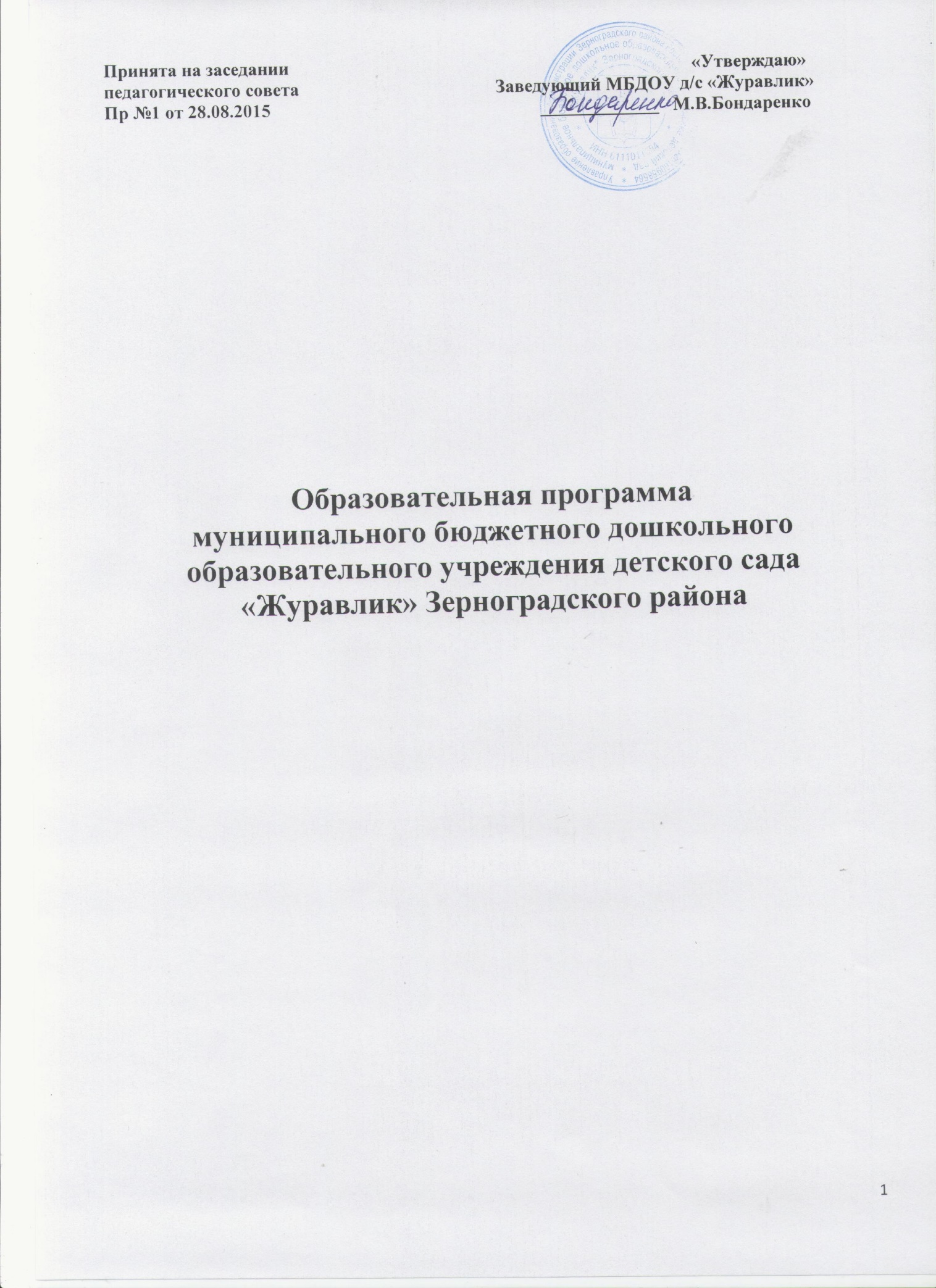 Содержание образовательной программы:Целевой раздел    1. Пояснительная записка   1.1 Цели и задачи реализации программы   1.2 Принципы и подходы к формированию Программы   1.3 Значимые характеристики, в том числе характеристики особенностей развития детей раннего и дошкольного возраста    1.4 Планируемые результаты освоения Программы    1.4.1 Целевые ориентиры образования в раннем возрасте    1.4.2 Целевые ориентиры на этапе завершения дошкольного образования    1.5 Развивающее оценивание качества образовательной деятельности по ПрограммеCодержательный раздел       2. Образовательная деятельность в соответствии с направлениями развития ребенка     2.1 Социально – коммуникативное развитие     2.2 Познавательное развитие     2.3 Речевое развитие     2.4 Художественно – эстетическое развитие      2.5 Физическое развитие     2.6 Способы поддержки детской инициативы в освоении Программы     2.7 Система работы по взаимодействию с семьями воспитанников     2.8 Система взаимодействия с социальными институтами     2.9 Описание вариативных форм, способов, методов и средств реализации ПрограммыОрганизационный разделМатериально – техническое обеспечение ПрограммыОбеспеченность методическими материалами, средствами обучения и воспитанияОрганизация режима пребывания детей в образовательном учрежденииПостроение развивающей среды в ДОУКраткая презентация ПрограммыI.  Целевой раздел1. Пояснительная запискаСогласно Федеральному закону «Об образовании в Российской Федерации» от 29 декабря 2012 г. №273-ФЗ (далее – Федеральный закон «Об образовании в Российской Федерации») дошкольное образование является уровнем общего образования наряду с начальным общим, основным общим и средним общим образованием. Именно в дошкольном детстве закладываются ценностные установки развития личности ребенка, основы его идентичности, отношения к миру, обществу, семье и самому себе. Поэтому миссия дошкольного образования – сохранение уникальности и самоценности дошкольного детства как отправной точки включения и дальнейшего овладения разнообразными формами жизнедеятельности в быстро изменяющемся мире, содействие развитию различных форм активности ребенка, передача общественных норм и ценностей, способствующих позитивной социализации в поликультурном многонациональном обществе.Основная образовательная программа определяет содержание и организацию образовательной деятельности муниципального дошкольного образовательного учреждения детского сада «Журавлик» Зерноградского района (далее МБДОУ), которая направлена на развитие личности детей дошкольного возраста в различных видах общения и деятельности с учетом их возрастных, индивидуальных психологических и физиологических особенностей, формируется как программа психолого-педагогической поддержки позитивной социализации и индивидуализации, развития личности детей дошкольного возраста и определяет комплекс основных характеристик дошкольного образования (объем, содержание и планируемые результаты в виде целевых ориентиров дошкольного образования).Основная образовательная программа МБДОУ ориентирована на организацию работы в соответствии с нормативно- правовыми документами, действующими в сфере дошкольного образования:- Закон Российской Федерации от 29.12.2012 г. № 273 «Об образовании»;- Приказ Министерства образования и науки РФ от 17 октября 2013г. № 1155 «Об утверждении федерального государственного образовательного стандарта дошкольного образования»;- Порядок организации и осуществления образовательной деятельности по основнымобщеобразовательным программам - образовательным программам дошкольногообразования (утвержденный приказом МО и науки РФ от 30 августа 2013 г. № 1014);- Санитарно-эпидемиологические требования к устройству, содержанию и организациирежима работы дошкольных образовательных организаций", утвержденнымпостановлением Главного государственного санитарного врача Российской Федерации от15 мая 2013 г. N26;- Устав МБДОУ и другие локальные акты (положения, приказы) ДОУ.При разработке отдельных глав программы использованы материалы методических рекомендаций «Реализация ФГОС дошкольного образования: модель основной образовательной программы дошкольного учреждения» (автор Скоролупова Оксана Алексеевна, руководитель Центра дошкольного образования издательства «Просвещение», член рабочей группы по разработке ФГОС ДО, член Экспертного Совета по дошкольному образованию Государственной Думы Федерального Собрания Российской Федерации).Программа включает обязательную часть и часть, формируемую участниками образовательных отношений (вариативную часть). Обе части являются взаимодополняющими и необходимыми с точки зрения реализации требований Федерального государственного образовательного стандарта дошкольного образования.Основная образовательная программа МБДОУ д/с «Журавлик» Зерноградского района (далее Программа) разработана с учетом примерной основной образовательной программы дошкольного образования (одобренной решением федерального учебно-методического объединения по общему образованию (протокол от 20.05.2015г. № 2/15)), а также примерной образовательной программы дошкольного образования «Детство» под редакцией Т.И. Бабаевой, А.Г. Гогоберидзе, О.В.Солнцевой (далее программа «Детство»).Программа направлена на создание социальной ситуации развития дошкольников, социальных и материальных условий, открывающих возможности позитивной социализации ребенка, формирования у него доверия к миру, к людям и к себе, его личностного и познавательного развития, развития инициативы и творческих способностей посредством культуросообразных и возрастосообразных видов деятельности в сотрудничестве со взрослыми и другими детьми, а также на обеспечение здоровья и безопасности детей. Социальная ситуация развития определяется местом ребенка в обществе; общественными требованиями и ожиданиями относительно возрастных норм поведения детей, соответствующими исторически сложившемуся образу детства; интересами самого ребенка, характером и содержанием его активности. Формируемая социальная ситуация развития выступает как источник социализации и развития личности ребенка, определяет уклад жизнедеятельности дошкольника, включая формы и содержание общения и совместной деятельности ребенка в семье и в дошкольном образовательном учреждении.Программа определяет содержание и организацию образовательного процесса по основным пяти направлениям (образовательным областям): социально-коммуникативное развитие, познавательное развитие, речевое развитие, художественно-эстетическое развитие, физическое развитие.1.1 Цели и задачи реализации ПрограммыЦель:Создание благоприятных условий для полноценного проживания ребенком дошкольного детства, формирование основ базовой культуры личности, всестороннее развитие психических и физических качеств в соответствии с возрастными и индивидуальными особенностями, подготовка к жизни в современном обществе, к обучению в школе, обеспечение безопасности жизнедеятельности дошкольника. Задачи:1. охрана и укрепление физического и психического здоровья детей, в том числе их эмоционального благополучия;2. обеспечение равных возможностей для полноценного развития каждого ребенка в период дошкольного детства независимо от места проживания, пола, нации, языка, социального статуса;3. создание благоприятных условий развития детей в соответствии с их возрастными и индивидуальными особенностями, развитие способностей и творческого потенциала каждого ребенка как субъекта отношений с другими детьми, взрослыми и миром;4. объединение обучения и воспитания в целостный образовательный процесс на основе духовно-нравственных и социокультурных ценностей, принятых в обществе правил и норм поведения в интересах человека, семьи, общества;5. формирование общей культуры личности детей, развитие их социальных, нравственных, эстетических, интеллектуальных, физических качеств, инициативности, самостоятельности и ответственности ребенка, формирование предпосылок учебной деятельности;6. формирование социокультурной среды, соответствующей возрастным и индивидуальным особенностям детей;7. обеспечение психолого-педагогической поддержки семьи и повышение компетентности родителей (законных представителей) в вопросах развития и образования, охраны и укрепления здоровья детей;8. обеспечение преемственности целей, задач и содержания дошкольного общего и начального общего образования.1.2 Принципы и подходы к формированию ПрограммыПредставляется целесообразным выделение нескольких групп принципов формирования программы:Принципы, сформулированные  на основе требований  ФГОС 1. Поддержка разнообразия детства; сохранение уникальности и самоценности детства как важного этапа в общем развитии человека, самоценность детства - понимание (рассмотрение) детства как периода жизни значимого самого по себе, без всяких условий; значимого тем, что происходит с ребенком сейчас, а не тем, что этот период есть период подготовки к следующему периоду.2. Личностно-развивающий и гуманистический характер взаимодействия взрослых (родителей (законных представителей), педагогических и иных работников  ДОУ) и детей.3.  Уважение личности ребенка.4.  Реализация программы в формах, специфических для детей данной возрастной группы, прежде всего в форме игры, познавательной и исследовательской деятельности, в форме творческой активности, обеспечивающей художественно-эстетическое развитие ребенка.Основные принципы дошкольного образования1. Полноценное проживание ребенком всех этапов детства (младенческого, раннего и дошкольного возраста), обогащение (амплификация) детского развития.2.Построение образовательной деятельности на основе индивидуальных особенностей каждого ребенка, при котором сам ребенок становится активным в выборе содержания своего образования, становится субъектом образования (далее - индивидуализация дошкольного образования).3.Содействие и сотрудничество детей и взрослых, признание ребенка полноценным участником (субъектом) образовательных отношений.4.Поддержка инициативы детей в различных видах деятельности.5. Сотрудничество  ДОУ с семьей.6.Приобщение детей к социокультурным нормам, традициям семьи, общества и государства.7.Формирование познавательных интересов и познавательных действий ребенка в различных видах деятельности.8.Возрастная адекватность дошкольного образования (соответствие условий, требований, методов возрасту и особенностям развития).9.Учет этнокультурной ситуации развития детей.Принципы, определенные примерной основной общеобразовательной программой «Детство»: Программа является современной интегративной программой, реализующей деятельностный подход к развитию ребенка и культурологический подход к отбору содержания образования.Принципы:развивающего образования, целью которого является развитие ребенка;научной обоснованности и практической применимости (содержание программы соответствует основным положениям возрастной психологии и дошкольной педагогики);полноты, необходимости и достаточности (позволяет решать поставленные цели и задачи только на необходимом и достаточном материале, максимально приближается к разумному «минимуму»);единства воспитательных, развивающих и обучающих целей и задач процесса образования детей дошкольного возраста, в процессе реализации которых формируются такие знания, умения и навыки, которые имеют непосредственное отношение к развитию детей дошкольного возраста;интеграции образовательных областей в соответствии с возрастными возможностями и особенностями воспитанников, спецификой и возможностями образовательных областей;комплексно-тематического построения образовательного процесса;решение программных образовательных задач в совместной деятельности взрослого и детей и самостоятельной деятельности детей не только в рамках непосредственно образовательной деятельности, но и при проведении режимных моментов в соответствии со спецификой дошкольного образования;построение образовательного процесса на адекватных возрасту формах работы с детьми. Основной формой работы с детьми дошкольного возраста и ведущим видом деятельности для них является игра;культуросообразности (учёт национальных ценностей и традиций восполняет недостатки духовно-нравственного и эмоционального воспитания);гуманизации (признание уникальности и неповторимости личности каждого ребенка; признание неограниченных возможностей развития личного потенциала каждого ребенка; уважение к личности ребенка со стороны всех участников образовательного процесса);дифференциации и индивидуализации воспитания и обучения (развитие ребенка в соответствии с его склонностями, интересами и возможностями через создание условий для воспитания и обучения каждого ребенка с учетом индивидуальных особенностей его развития);непрерывности и преемственности образования (требует связи всех ступенек дошкольного образования, начиная с раннего и младшего дошкольного возраста до старшей и подготовительной к школе групп. Приоритетом с точки зрения непрерывности образования является обеспечение к концу дошкольного детства такого уровня развития каждого ребенка, который позволит ему быть успешным при обучении по программам начальной школы. Соблюдение принципа преемственности требует не только и не столько овладения детьми определенным объемом информации, знаний, сколько формирование у дошкольника качеств, необходимых для овладения учебной деятельностью - любознательности, инициативности, самостоятельности, произвольности и др.)системности (программа представляет собой целостную систему: все компоненты в ней взаимосвязаны и взаимозависимы).1.3  Значимые характеристики, в том числе характеристики особенностей развития детей раннего и дошкольного возрастаОбщие сведения о ДОУМуниципальное бюджетное дошкольное образовательное учреждение детский сад «Журавлик» Зерноградского района расположено по адресу: Ростовская область, Зерноградский район, х. Гуляй — Борисовка, ул.Ленина 58/6. Тел.8(86359)93284. E-mail: juravlik58@mail.ru	ДОУ функционирует с 15.06.1985 года. Находится на балансе учредителя — управления образования администрации Зерноградского района. Лицензия № 4420 от 26 февраля 2015 года на право оказывать образовательные услуги по реализации образовательных программ по видам образования, по уровням образования, по профессиям, специальностям, направлениям подготовки (для профессионального образования), по видам дополнительного образования, указанным в приложении к настоящей лицензии.	Детский сад осуществляет свою деятельность в соответствии с выше перечисленными нормативными документами.	МБДОУ «Журавлик» расчитано на 120 мест. На данный момент функционирует 4 группы, из них 1 группа разновозрастная младшая, 3 общеразвивающие: разновозрастная 2 младшая группа (2-3, 3-4 года); средняя группа (4-5 лет); старшая группа (5-6 лет); подготовительная группа (6-7 лет).Списочный состав детей на 01.09.15 года - 100 детей. 	Режим работы детского сада — 9,5 часов пятидневной рабочей недели.	Здание ДОУ типовое двухэтажное. Общая площадь 1063 кв. м.		Базисной программой является программа «Детство» (под редакцией Т.И. Бабаевой, З.А. Михайловой, Л.М.Гурович). Наряду с ней используется ряд парциальных программ и технологий: «Здоровый малыш» З.И. Бересневой, «Физическая культура — дошкольникам» Л.Д. Глазыриной, «Мы» Н.Н.Кондратьевой, «Основы безопасности детей дошкольного возраста» Н. Авдеевой, Р. Стеркиной, О.Князевой, «Ладушки» И Каплуновой, И Новоскольцевой, «Цветные ладошки» И.А. Лыковой, «Родники Дона» Р.М. Чумичевой, О.Л.Ведмедь, «Театр – творчество – дети» Н.Д.Сорокиной, Л.Г.Миланович.Кадровый потенциал 	Воспитательно - образовательный процесс в ДОУ обеспечивают  26 сотрудников, из них педагогов 10 человек: заведующий, старший воспитатель, 7 воспитателей и 4 специалиста: педагог-психолог, музыкальный руководитель, инструктор по физическому воспитанию, ПДО.	  Образовательный ценз педагогов:   - высшее образование имеют - 2 человека;   - неоконченное высшее - 1 человек;   - среднее — специальное -8  человек;	   Квалификационная характеристика:          Первую квалификационную категорию имеют — 1 человек;                Педагогический стаж	Педагогический коллектив проявляет в своей работе инициативу и творчество. Его усилия направлены на создание развивающей культуросообразной образовательной среды, способствующей саморазвитию и самосовершенствованию личности как ребенка, так и педагога. Сведения о семьях воспитанников	Анализ социального статуса семей воспитанников ДОУ позволил установить следующее: большая часть родителей занята на производстве - 40%, в сельском хозяйстве - 21%, в бюджетной сфере - 16%, в сфере частного бизнеса - 9%, безработные составляют -14%.	Возрастной ценз родителей:	Образовательный уровень:        - высшее образование имеют 23% родителей;        - среднее специальное -  44% родителей;        - среднее — 28%;        - неоконченное среднее  - 5%.	Анализ состава семей воспитанников ДОУ позволил сделать вывод о том, что 73% составляют полные семьи, неполные семьи — 17%, многодетные — 3%, семьи «группы риска» - 0%.	Исходя из этих данных, мы можем сделать вывод о том, что дети в основном воспитываются в полных семьях, что позволяет создать благоприятные условия для их воспитания и развития.	Анализ образовательных запросов родителей позволил нам определить социальный заказ учреждения — это заказ на развитие индивидуальности каждого ребенка, его интеллектуальных и художественно — творческих способностей, на сохранение, укрепление  здоровья и формирования привычки к здоровому образу жизни. 	 Возрастные особенности детей от 2 до 3 лет	На третьем году жизни дети становятся самостоятельнее. Продолжает развиваться предметная деятельность, ситуативно-деловое общение ребенка и взрослого; совершенствуется восприятие и речь, начальные формы произвольного поведения, игры, наглядно-действенное мышление. Интенсивно развивается активная речь. К трем годам они осваивают основные грамматические структуры, пытаются строить простые предложения, в разговоре со взрослым используют практически все части речи. Активный словарь достигает примерно 1000-1500 слов.К концу третьего года жизни речь становится средством общения ребенка со сверстниками. Формируются новые виды деятельности: игра, рисование, конструирование.	К третьему году жизни ребенка совершенствуются зрительные и слуховые ориентировки, слуховое восприятие, прежде всего фонематический слух. К трем годам дети воспринимают все звуки родного языка, но произносят их с большими искажениями.Основной формой мышления становится наглядно-действенное мышление. Его особенность заключается в том, что возникающие в жизни ребенка проблемные ситуации разрешаются путем реального действия с предметами.	Для детей этого возраста характерна неосознанность мотивов, импульсивность и зависимость чувств и желаний от ситуации.Завершается ранний возраст кризисом 3 лет. У ребенка формируется образ Я.Возрастные особенности детей от 3 до 4 лет	Младший дошкольный  возраст характеризуется высокой интенсивностью физического и психического развития. В это время происходит переход ребенка к новым отношениям с взрослыми, сверстниками, предметным миром. Его общение становится внеситуативным.	Психологи обращают внимание на «кризис трех лет», который может продолжаться от одного месяца до двух лет. Характерное для младшего дошкольника требование «я сам» отражает, прежде всего, появление у него новой потребности в самостоятельных действиях, а не фактический уровень возможностей.	Значительно увеличивается запас слов, совершенствуется грамматический строй речи, появляются элементарные высказывания об окружающем. При этом дети пользуются не только простыми, но и сложными предложениями. Младшие дошкольники любят играть словами, проявляют «словотворчество».	В младшем дошкольном возрасте начинает активно проявляться потребность в познавательном общении со взрослыми, о чем свидетельствуют многочисленные вопросы, которые задают дети, развивается интерес к общению со сверстниками. Взаимоотношения между детьми возникают на основе интереса к действиям с привлекательными предметами, игрушками.	Игра — любимая деятельность младших дошкольников. Дети активно овладевают способами игровой деятельности — игровыми действиями с игрушками и предметами-заместителями, приобретают первичные умения ролевого поведения. У младших дошкольников возрастает целенаправленность действий. 	Ребенок оказывается способным не только объединять предметы по внешнему сходству (форма, цвет, величина), но и усваивать общепринятые представления о группах предметов (одежда, посуда, игрушки).	Здоровый, нормально физически развивающийся ребенок четвертого года жизни обычно бывает подвижным, жизнерадостным, любознательным. Он много играет, двигается, с удовольствием принимает участие во всех делах.	Дети 3-4 лет усваивают некоторые нормы и правила поведения, связанные с определенными разрешениями и запретами.Младшие дошкольники — это в первую очередь «деятели», а не наблюдатели. Опыт активной разнообразной деятельности составляет важнейшее условие их развития.Возрастные особенности детей от 4 до 5 лет	В данном возрасте возрастают физические возможности детей: движения  становятся значительно более уверенными и разнообразными. Дошкольники испытывают острую потребность в движении. В случае ограничения активной двигательной деятельности они быстро перевозбуждаются, становятся непослушными, капризными.	У детей активно проявляется стремление к общению со сверстниками. Их речевые контакты становятся более результативными и действенными. Дошкольники 4-5 лет охотно сотрудничают со взрослыми в практических делах, но наряду с этим все более активно стремятся к познавательному, интеллектуальному общению. Возраст «почемучек» проявляется в многочисленных вопросах детей к воспитателю: «Почему?», «Зачем?», «Для чего?» Развивающееся мышление ребенка, способность устанавливать простейшие связи и отношения между объектами пробуждают широкий интерес к окружающему миру.Ребенок способен анализировать объекты одновременно по 2—3 признакам: цвету и форме, цвету, форме и материалу и т. п.	У детей 4—5 лет ярко проявляется интерес к игре. Игра усложняется по содержанию, количеству ролей и ролевых диалогов. 	Примечательной особенностью детей является фантазирование, нередко они путают вымысел и реальность. У детей этого возраста наблюдается пробуждение интереса к правилам поведения.	У детей идет активное развитие и созревание эмоциональной сферы: чувства становятся более глубокими, устойчивыми; прежнее радостное чувство от общения с окружающими постепенно перерастает в более сложное чувство симпатии, привязанности. 	На пятом году жизни начинается осознание своей половой принадлежности. Дети отмечают внешнее различие между мальчиками и девочками.	Словарь детей увеличивается до 2000 слов и более. В разговоре ребенок начинает пользоваться сложными фразами и предложениями.Возрастные особенности детей от 5 до 6 лет	Возраст 5—7 лет характеризуется активизацией ростового процесса: за год ребенок может вырасти на 7—10 см. Изменяются пропорции тела. Совершенствуются движения, двигательный опыт детей расширяется, активно развиваются двигательные способности. Заметно улучшается координация и устойчивость равновесия, столь необходимые при выполнении большинства движений. При этом девочки имеют некоторое преимущество перед мальчиками.	У детей активно развиваются крупные мышцы туловища и конечностей, но все еще слабыми остаются мелкие мышцы, особенно кистей рук. Дети проявляют интерес к своему здоровью, получают сведения о своем организме (органы чувств, движения, пищеварения, дыхания) и практические умения по уходу за ним.	В течение шестого года жизни совершенствуются основные нервные процессы — возбуждение и особенно торможение. Ребенок не так быстро утомляется, становится более вынослив психически (что связано и с возрастающей физической выносливостью).	Формируются социальные представления морального плана, старшие дошкольники уже отличают хорошие и плохие поступки, имеют представление о добре и зле.	По своим характеристикам головной мозг шестилетнего ребенка приближается к показателям мозга взрослого человека — расширяются интеллектуальные возможности детей. Ребенок не только выделяет существенные признаки в предметах и явлениях, но и начинает устанавливать причинно-следственные связи между ними, пространственные, временные и другие отношения. Расширяется общий кругозор детей. Детей привлекает широкий социальный и природный мир, необычные события и факты.	В старшем дошкольном возрасте возрастают возможности памяти, возникает намеренное запоминание в целях последующего воспроизведения материала, более устойчивым становится внимание. Происходит развитие всех познавательных психических процессов.	Продолжает совершенствоваться речь. За год словарь увеличивается в среднем на 1000—1200 слов (по сравнению с предшествующим возрастом). Совершенствуется связная, монологическая речь. Ребенок правильно пользуется многими грамматическими формами и категориями.	Развивается продуктивное воображение. Рисование — любимое занятие старших дошкольников, ему они посвящают много времени.Возрастающая потребность старших дошкольников в общении со сверстниками, в совместных играх и деятельности приводит к возникновению детского сообщества. Сверстник становится интересен как партнер по играм и практической деятельности. Развивается система межличностных отношений, взаимных симпатий и привязанностей. Дети самостоятельно создают игровое пространство, выстраивают сюжет и ход игры, распределяют роли. В совместной игре появляется потребность регулировать взаимоотношения со сверстниками, складываются нормы нравственного поведения, проявляются нравственные чувства. Интерес старших дошкольников к общению со взрослым не ослабевает. Дети активно стремятся привлечь к себе внимание взрослых, вовлечь в разговор. Содержательное, разнообразное общение взрослых с детьми (познавательное, деловое, личностное) является важнейшим условием их полноценного развития.Возрастные особенности детей от 6 до 7 лет	Движения детей седьмого года жизни отличаются достаточной координированностъю и точностью.Старшие дошкольники активно приобщаются к нормам здорового образа жизни. Гигиенические навыки у детей старшего дошкольного возраста становятся достаточно устойчивыми. Повышается общая осведомленность детей о здоровьесберегающем поведении.	Старший дошкольный возраст — время активного социального развития детей. В этот период начинает складываться личность с ее основными компонентами.	Дети 6—7 лет перестают быть наивными и непосредственными, становятся более закрытыми для окружающих.У детей развивается способность к соподчинению мотивов поступков, к определенной произвольной регуляции своих действий. Усвоение норм и правил, умение соотнести свои поступки с этими нормами приводят к формированию первых задатков произвольного поведения. Формируются достаточно устойчивая самооценка.	Ближе к концу дошкольного возраста общение детей со взрослыми приобретает внеситуативно - личностную форму, максимально приспособленную к процессу познания ребенком себя и других людей. Углубляется интерес к внутреннему миру людей, особенностям их взаимоотношений. На седьмом году жизни происходит дальнейшее развитие взаимоотношений детей со сверстниками. Дети предпочитают совместную деятельность индивидуальной.	В старшем дошкольном возрасте значительно расширяется игровой опыт детей. Постепенно игра становится интегративной деятельностью, которая тесно связана с разными видами детской деятельности — речевой, познавательной, коммуникативной, художественно-продуктивной, конструктивной.	На седьмом году жизни расширяются возможности развития самостоятельной познавательной деятельности. Детям доступно многообразие способов познания: наблюдение и самонаблюдение, сенсорное обследование объектов, логические операции (сравнение, анализ, синтез, классификация), простейшие измерения, экспериментирование с природными и рукотворными объектами. Развиваются возможности памяти. Увеличивается ее объем, произвольность запоминания информации.	Старшие дошкольники начинают проявлять интерес к будущему школьному обучению.1.4 Планируемые результаты освоения Программы  Целевые ориентиры, сформулированные в ФГОС дошкольного образованияЦелевые ориентиры дошкольного образования  представляют собой социально-нормативные возрастные характеристики возможных достижений ребенка на этапе завершения уровня дошкольного образования.  	Специфика дошкольного детства (гибкость, пластичность развития ребенка, высокий разброс вариантов его развития, его непосредственность и непроизвольность), а также системные особенности дошкольного образования (необязательность уровня дошкольного образования в Российской Федерации, отсутствие возможности вменения ребенку какой-либо ответственности за результат) делают неправомерными требования от ребенка дошкольного возраста конкретных образовательных достижений и обусловливают необходимость определения результатов освоения образовательной программы в виде целевых ориентиров.Целевые ориентиры не подлежат непосредственной оценке, в том числе в виде педагогической диагностики (мониторинга), и не являются основанием для их формального сравнения с реальными достижениями детей. Они не являются основой объективной оценки соответствия установленным требованиям образовательной деятельности и подготовки детей.  Освоение Программы не сопровождается проведением промежуточных аттестаций и итоговой аттестации воспитанников.  Настоящие требования являются ориентирами для:а)  решения задач  формирования Программы; анализа профессиональной деятельности; взаимодействия с семьями воспитанников;б) изучения характеристик образования детей в возрасте от 2 месяцев до 8 лет;в) информирования родителей (законных представителей) и общественности относительно целей дошкольного образования, общих для всего образовательного пространства Российской Федерации.Целевые ориентиры не могут служить непосредственным основанием при решении управленческих задач, включая:- аттестацию педагогических кадров;- оценку качества образования;- оценку как итогового, так и промежуточного уровня развития детей, в том числе в рамках мониторинга (в том числе в форме тестирования, с использованием методов, основанных на наблюдении, или иных методов измерения результативности детей);- оценку выполнения муниципального (государственного) задания посредством их включения в показатели качества выполнения задания;- распределение стимулирующего фонда оплаты труда работников ДОУ.Целевые ориентиры программы выступают основаниями преемственности дошкольного и начального общего образования. При соблюдении требований к условиям реализации Программы настоящие целевые ориентиры предполагают формирование у детей дошкольного возраста предпосылок к учебной деятельности на этапе завершения ими дошкольного образования.К целевым ориентирам дошкольного образования относятся следующие социально-нормативные возрастные характеристики возможных достижений ребенка:Целевые ориентиры образования в  раннем возрасте.Целевые ориентиры на этапе завершения  дошкольного образования.1.4.1. Целевые ориентиры образования в  раннем возрасте:ребенок интересуется окружающими предметами и активно действует с ними; эмоционально вовлечен в действия с игрушками и другими предметами, стремится проявлять настойчивость в достижении результата своих действий;использует специфические, культурно фиксированные предметные действия, знает назначение бытовых предметов (ложки, расчески, карандаша и пр.) и умеет пользоваться ими. Владеет простейшими навыками самообслуживания; стремится проявлять самостоятельность в бытовом и игровом поведении;владеет активной речью, включенной в общение; может обращаться с вопросами и просьбами, понимает речь взрослых; знает названия окружающих предметов и игрушек;стремится к общению со взрослыми и активно подражает им в движениях и действиях; появляются игры, в которых ребенок воспроизводит действия взрослого;проявляет интерес к сверстникам; наблюдает за их действиями и подражает им;проявляет интерес к стихам, песням и сказкам, рассматриванию картинки, стремится двигаться под музыку; эмоционально откликается на различные произведения культуры и искусства;у ребенка развита крупная моторика, он стремится осваивать различные виды движения (бег, лазанье, перешагивание и пр.).1.4.2.  Целевые ориентиры на этапе завершения  дошкольного образования:ребенок овладевает основными культурными способами деятельности, проявляет инициативу и самостоятельность в разных видах деятельности - игре, общении, познавательно-исследовательской деятельности, конструировании и др.; способен выбирать себе род занятий, участников по совместной деятельности;ребенок обладает установкой положительного отношения к миру, к разным видам труда, другим людям и самому себе, обладает чувством собственного достоинства; активно взаимодействует со сверстниками и взрослыми, участвует в совместных играх. Способен договариваться, учитывать интересы и чувства других, сопереживать неудачам и радоваться успехам других, адекватно проявляет свои чувства, в том числе чувство веры в себя, старается разрешать конфликты;ребенок обладает развитым воображением, которое реализуется в разных видах деятельности, и прежде всего в игре; ребенок владеет разными формами и видами игры, различает условную и реальную ситуации, умеет подчиняться разным правилам и социальным нормам;ребенок достаточно хорошо владеет устной речью, может выражать свои мысли и желания, может использовать речь для выражения своих мыслей, чувств и желаний, построения речевого высказывания в ситуации общения, может выделять звуки в словах, у ребенка складываются предпосылки грамотности;у ребенка развита крупная и мелкая моторика; он подвижен, вынослив, владеет основными движениями, может контролировать свои движения и управлять ими;ребенок способен к волевым усилиям, может следовать социальным нормам поведения и правилам в разных видах деятельности, во взаимоотношениях со взрослыми и сверстниками, может соблюдать правила безопасного поведения и личной гигиены;ребенок проявляет любознательность, задает вопросы взрослым и сверстникам, интересуется причинно-следственными связями, пытается самостоятельно придумывать объяснения явлениям природы и поступкам людей; склонен наблюдать, экспериментировать. Обладает начальными знаниями о себе, о природном и социальном мире, в котором он живет; знаком с произведениями детской литературы, обладает элементарными представлениями из области живой природы, естествознания, математики, истории и т.п.; ребенок способен к принятию собственных решений, опираясь на свои знания и умения в различных видах деятельности.1.5 Развивающее оценивание качества образовательной деятельности по ПрограммеОценивание качества образовательной деятельности, осуществляемой МБДОУ по Программе, представляет собой важную составную часть данной образовательной деятельности, направленную на ее усовершенствование. Концептуальные основания такой оценки определяются требованиями Федерального закона «Об образовании в Российской Федерации», а также ФГОС дошкольного образования, в котором определены государственные гарантии качества образования. Система оценки образовательной деятельности, предусмотренная Программой, предполагает оценивание качества условий образовательной деятельности, обеспечиваемых МБДОУ.Программой не предусматривается оценивание качества образовательной деятельности МБДОУ на основе достижения детьми планируемых результатов освоения Программы.Целевые ориентиры, представленные в Программе:не подлежат непосредственной оценке;не являются непосредственным основанием оценки как итогового, так и промежуточного уровня развития детей; не являются основанием для их формального сравнения с реальными достижениями детей;не являются основой объективной оценки соответствия установленным требованиям образовательной деятельности и подготовки детей; не являются непосредственным основанием при оценке качества образования. Программой предусмотрена система мониторинга динамики развития детей, динамики их образовательных достижений, основанная на методе наблюдения и включающая:педагогические наблюдения, педагогическую диагностику, связанную с оценкой эффективности педагогических действий с целью их дальнейшей оптимизации;детские портфолио, фиксирующие достижения ребенка в ходе образовательной деятельности; карты развития ребенка; различные шкалы индивидуального развития. Система оценки качества реализации Программ обеспечивает участие всех участников образовательных отношений и в то же время выполняет свою основную задачу – обеспечивать развитие системы дошкольного образования в соответствии с принципами и требованиями ФГОС дошкольного образования. Программой предусмотрены следующие уровни системы оценки качества:диагностика развития ребенка, используемая как профессиональный инструмент педагога с целью получения обратной  связи от собственных педагогических действий и планирования дальнейшей индивидуальной работы с детьми по Программе; внутренняя оценка, самооценка МБДОУ;внешняя оценка МБДОУ, в том числе независимая профессиональная и общественная оценка.На уровне МБДОУ система оценки качества реализации Программы решает задачи:повышения качества реализации Программы;реализации требований ФГОС дошкольного образования к структуре, условиям и целевым ориентирам Программы; обеспечения объективной экспертизы деятельности МБДОУ в процессе оценки качества Программы; задания ориентиров педагогам в их профессиональной деятельности и перспектив развития МБДОУ;создания оснований преемственности между дошкольным и начальным общим образованием.Система оценки качества дошкольного образования:–сфокусирована на оценивании психолого-педагогических и других условий реализации Программы в пяти образовательных областях; – учитывает образовательные предпочтения и удовлетворенность дошкольным образованием со стороны семьи ребенка;– исключает использование оценки индивидуального развития ребенка в контексте оценки работы МБДОУ;– исключает унификацию и поддерживает вариативность программ, форм и методов дошкольного образования;– способствует открытости по отношению к ожиданиям ребенка, семьи, педагогов, общества и государства;– включает как оценку педагогами собственной работы, так и независимую профессиональную и общественную оценку условий образовательной деятельности в МБДОУ;– использует единые инструменты, оценивающие условия реализации Программы в МБДОУ,  как для самоанализа, так и для внешнего оценивания.Специфика дошкольного возраста заключатся в том, что все психические процессы очень подвижны и пластичны, развитие потенциальных возможностей ребенка в значительной степени зависит от того, какие условия для этого развития создадут ему педагоги и родители.Реальные способности ребенка могут проявиться достаточно поздно, и то образование, которое он получает, в большей мере способствует их проявлению.Любое достижение ребенка дошкольного возраста на каждом этапе его развития является промежуточным и служит лишь основанием для выбора педагогом методов и технологий для индивидуальной работы. Система мониторинга достижения детьми планируемых результатов освоения Программы (далее – мониторинг) направлена на осуществление оценки индивидуального развития детей. Такая оценка проводится педагогическим работником в рамках педагогической диагностики (оценки индивидуального развития детей дошкольного возраста, связанной с оценкой эффективности педагогических действий и лежащей в основе их дальнейшего планирования).Результаты педагогической диагностики могут использоваться исключительно для решения следующих образовательных задач:индивидуализации образования (в том числе поддержки ребенка, построения его образовательной траектории или профессиональной коррекции особенностей его развития;оптимизации работы с группой детей.Обучение и воспитание в дошкольном возрасте носит целостный характер и может быть распределено в образовательном процессе по предметным областям (математические представления, развитие речи, изобразительная и музыкальная деятельность и т.д.) лишь условно.Именно поэтому диагностика в дошкольном возрасте не может в полной мере опираться на выявление знаний, умений и навыков. Объектом педагогической диагностики выступают физические, интеллектуальные и личностные качества ребенка-дошкольника.     Обязательным требованием диагностики развития ребенка является использование только тех методов, применение которых позволяет получить необходимый объем информации в оптимальные сроки.  Формы диагностики должны обеспечивать объективность и точность получаемых данных и включают в себя:Наблюдение за ребенком (в психологии) - описательный психологический исследовательский метод, заключающийся в целенаправленном и организованном восприятии и регистрации поведения изучаемого объекта.Беседа является одним из самых продуктивных методов в психологии личности, дающих возможность вглядеться во внутренний мир человека, во многом понять его сложное, часто противоречивое содержание.Анализ продуктов детской деятельности.Периодичность педагогической диагностики – два раза в год (в сентябре и мае).В сентябре - проводится с целью выявления стартовых условий (исходный уровень развития ребенка), в рамках которого определяются:достижения;индивидуальные проблемы, проявления, требующие педагогической поддержки; задачи работы;при необходимости индивидуальная работа или индивидуальный маршрут развития ребенка на год.    В мае - проводится с целью оценки степени решения поставленных задач, определения перспектив дальнейшего проектирования педагогического процесса.В проведении педагогической диагностики участвуют воспитатели групп, музыкальный руководитель, инструктор по физической культуре, ПДО, педагог-психолог и медицинский работник. Основная задача педагогической диагностики заключается в том, чтобы определить степень освоения ребенком Программы и влияние образовательного процесса, организуемого в МБДОУ на развитие ребенка. Результаты педагогической диагностики заносятся в специальную диагностическую картуСтепень освоения ребенком Программы оценивается по специальной шкале:3 балла – показатель проявляется ярко, это достижение ребенка;2 балла – показатель проявляется нестабильно, неустойчиво;1 балл – показатель почти не проявляется.Результаты диагностики отражаются в специальных диагностических картах, где горизонтальные ячейки помогают «увидеть» общую ситуацию конкретного ребенка, а вертикальные ячейки отражают картину всей группы в целом.При необходимости используется психологическая диагностика развития детей (выявление и изучение индивидуально-психологических особенностей детей), которую проводит педагог-психолог.Участие ребенка в психологической диагностике допускается только с согласия его родителей (законных представителей).Результаты психологической диагностики могут использоваться для решения задач психологического сопровождения и проведения квалифицированной коррекции развития детей.Психологическая диагностикаII. Содержательный раздел2. Образовательная деятельность в соответствии с направлениями развития ребенкаСодержание программы определяется в соответствии с направлениями развития ребенка, соответствует основным положениям возрастной психологии и дошкольной педагогики и обеспечивает единство воспитательных, развивающих и обучающих целей и задач. Целостность педагогического процесса в ДОУ обеспечивается реализацией основной общеобразовательной программы дошкольного воспитания «Детство» под редакцией Т.И. Бабаевой. Воспитание и обучение осуществляется на русском языке - государственном языке России. Содержание Программы обеспечивает развитие личности, мотивации и способностей детей в различных видах деятельности и охватывает следующие структурные единицы, представляющие определенные направления развития и образования детей: • социально-коммуникативное развитие; • познавательное развитие; • речевое развитие; • художественно-эстетическое развитие; • физическое развитие. Социально-коммуникативное развитие направлено на усвоение норм и ценностей, принятых в обществе, включая моральные и нравственные ценности; развитие общения и взаимодействия ребенка со взрослыми и сверстниками; становление самостоятельности, целенаправленности и саморегуляции собственных действий; развитие социального и эмоционального интеллекта, эмоциональной отзывчивости, сопереживания, формирование готовности к совместной деятельности со сверстниками, формирование уважительного отношения и чувства принадлежности к своей семье и к сообществу детей и взрослых в Организации; формирование позитивных установок к различным видам труда и творчества; формирование основ безопасного поведения в быту, социуме, природе.Познавательное развитие предполагает развитие интересов детей, любознательности и познавательной мотивации; формирование познавательных действий, становление сознания; развитие воображения и творческой активности; формирование первичных представлений о себе, других людях, объектах окружающего мира, о свойствах и отношениях объектов окружающего мира (форме, цвете, размере, материале, звучании, ритме, темпе, количестве, числе, части и целом, пространстве и времени, движении и покое, причинах и следствиях и др.), о малой родине и Отечестве, представлений о социокультурных ценностях нашего народа, об отечественных традициях и праздниках, о планете Земля, как общем доме людей, об особенностях ее природы, многообразии стран и народов мира.Речевое развитие включает владение речью как средством общения и культуры; обогащение активного словаря; развитие связной, грамматически правильной диалогической и монологической речи; развитие речевого творчества; развитие звуковой и интонационной культуры речи, фонематического слуха; знакомство с книжной культурой, детской литературой, понимание на слух текстов различных жанров детской литературы; формирование звуковой аналитико-синтетической активности как предпосылки обучения грамоте.Художественно-эстетическое развитие предполагает развитие предпосылок ценностно-смыслового восприятия и понимания произведений искусства (словесного, музыкального, изобразительного), мира природы; становление эстетического отношения к окружающему миру; формирование элементарных представлений о видах искусства; восприятие музыки, художественной литературы, фольклора; стимулирование сопереживания персонажам художественных произведений; реализацию самостоятельной творческой деятельности детей (изобразительной, конструктивно-модельной, музыкальной и др.).Физическое развитие включает приобретение опыта в следующих видах деятельности детей: двигательной, в том числе связанной с выполнением упражнений, направленных на развитие таких физических качеств, как координация и гибкость; способствующих правильному формированию опорно-двигательной системы организма, развитию равновесия, координации движения, крупной и мелкой моторики обеих рук, а также с правильным, не наносящем ущерба организму выполнением основных движений (ходьба, бег, мягкие прыжки, повороты в обе стороны), формирование начальных представлений о некоторых видах спорта, овладение подвижными играми с правилами; становление целенаправленности и саморегуляции в двигательной сфере; становление ценностей здорового образа жизни, овладение его элементарными нормами и правилами (в питании, двигательном режиме, закаливании, при формировании полезных привычек и др.). 	Конкретное содержание указанных образовательных областей зависит от возрастных и индивидуальных особенностей детей, определяется целями и задачами Программы и может реализовываться в различных видах деятельности (общении, игре, познавательно-исследовательской деятельности - как сквозных механизмах развития ребенка):в младенческом возрасте (2 месяца - 1 год) - непосредственное эмоциональное общение с взрослым, манипулирование с предметами и познавательно-исследовательские действия, восприятие музыки, детских песен и стихов, двигательная активность и тактильно-двигательные игры;в раннем возрасте (1 год - 3 года) - предметная деятельность и игры с составными и динамическими игрушками; экспериментирование с материалами и веществами (песок, вода, тесто и пр.), общение с взрослым и совместные игры со сверстниками под руководством взрослого, самообслуживание и действия с бытовыми предметами-орудиями (ложка, совок, лопатка и пр.), восприятие смысла музыки, сказок, стихов, рассматривание картинок, двигательная активность;для детей дошкольного возраста (3 года - 8 лет) - ряд видов деятельности, таких как игровая, включая сюжетно-ролевую игру, игру с правилами и другие виды игры, коммуникативная (общение и взаимодействие со взрослыми и сверстниками), познавательно-исследовательская (исследования объектов окружающего мира и экспериментирования с ними), а также восприятие художественной литературы и фольклора, самообслуживание и элементарный бытовой труд (в помещении и на улице), конструирование из разного материала, включая конструкторы, модули, бумагу, природный и иной материал, изобразительная (рисование, лепка, аппликация), музыкальная (восприятие и понимание смысла музыкальных произведений, пение, музыкально-ритмические движения, игры на детских музыкальных инструментах) и двигательная (Дошкольный возраст (от 3 до 7лет)2.1. Социально-коммуникативное развитиеЦель: позитивная социализация детей дошкольного возраста, приобщение детей к социокультурным нормам, традициям семьи, общества, государства.Задачи социально-коммуникативного развития согласно ФГОС ДО:Усвоение норм и ценностей, принятых в обществе, включая моральные и нравственные ценности.Развитие общения и взаимодействия ребенка со взрослыми и сверстниками.Становление самостоятельности, целенаправленности и саморегуляции собственных действий.Развитие социального и эмоционального интеллекта, эмоциональной отзывчивости, сопереживания.Формирование готовности к совместной деятельности со сверстниками.Формирование уважительного отношения и чувства принадлежности к своей семье и к сообществу детей и взрослых в МБДОУ.Формирование позитивных установок к различным видам труда и творчества.Формирование основ безопасного поведения в быту, социуме, природе. Овладение речью как средством общения и культуры. Направления социально-коммуникативного развития детей:Развитие игровой деятельности детей дошкольного возрастаВ образовательном процессе МБДОУ используется развивающий потенциал игры как ведущего вида деятельности ребенка дошкольного возраста: Игровая деятельность – форма активности ребенка, направленная не на результат, а на процесс действия и способы осуществления и характеризующаяся принятием ребенком условной (в отличие от его реальной жизненной) позиции. Классификация игр (О.В. Дыбина):Творческие игры:режиссерские (на основе готового содержания, предложенного взрослым; по мотивам литературных произведений; с сюжетами, самостоятельно придуманными детьми);сюжетно-ролевые;игры-драматизации;театрализованный;игры со строительным материалом (со специально созданным материалом: напольными настольным строительным материалом, строительными наборами, конструкторами и т.п.; с природным материалом; с бросовым материалом);игры-фантазирования;импровизационные игры-этюдыИгры с правилами:дидактические (по содержанию: математические, речевые, экологические; по дидактическому материалу: игры с предметами, настольно-печатные, словестные – игры-поручения, игры-беседы, игры-путешествия, игры-предположения, игры-загадки)подвижные (по степени подвижности: малой, средней и большой подвижности; по преобладающим движениям: игры с прыжками, с бегом, с лазанием и т.п.; по предметам: игры с мячом, обручем, скакалкой и т.д.)развивающие;музыкальные;компьютерные (основанные на сюжетах художественных произведений, стратегии, обучающие)Широкое использование разных видов игр в образовательной деятельности с детьми в ДОУ базируется на основных положениях дошкольной педагогики и психологии:В игре формируются новые качества личности и психики дошкольника:коммуникативные способности;воображение и фантазия;произвольность поведения;способность к символическим замещениям;способность к преобразованиям;целеполагание, умственный план действий и др.В игре удовлетворяются основные потребности самого ребенка:в общении;в познании;в самовыражении, свободе, активности и самостоятельности;в движении;в радости;в подражании взрослому (потребность «быть как взрослый») и др.Функции игры в педагогическом процессе:средство общения с ребенком;средство обучения;средство воспитания;средство развития;средство изучения ребенка;средство коррекции;средство здоровьесбережения;средство формирования позитивной «Я – концепции».В образовательном процессе ДОУ активно используется развивающий потенциал сюжетных самодеятельных игр как деятельности, 
способствующей позитивной социализации детей дошкольного возраста, освоению детьми разных   социальных ролей и приобщению их к социокультурным нормам  и правилам.Характеристика сюжетной самодеятельной игрыОснова сюжетно-ролевой игры – мнимая, или воображаемая, ситуация.Характерная черта – самодеятельность детей. Через игру ребенок воплощает свои взгляды, представления.Дети отражают отношение к тому событию, которое они обыгрывают. Предпосылки сюжетно-ролевой игрыФормирование взаимоотношений в сюжетно-ролевой игре (А.П. Усова)Уровень неорганизованного поведения, которое ведет к разрушению игр других детей.Уровень одиночных игр. Ребенок не вступает во взаимодействие с другими детьми, но и не мешает им играть.Уровень игр рядом. Дети могут играть вместе, но каждый действует в соответствии со своей игровой целью.Уровень кратковременного общения. Ребенок на какое-то время подчиняет свои действия общему замыслу.Уровень длительного общения – взаимодействие на основе интереса к содержанию игры.Уровень постоянного взаимодействия на основе общих интересов, избирательных симпатий.Компоненты сюжетно-ролевой игрыСюжет игры – это сфера деятельности, которая воспроизводится детьми, отражение определенных действий, событий из жизни и деятельности окружающих.Содержание игры – это то, что воспроизводится ребенком в качестве центрального и характерного момента деятельности и отношений между взрослыми в их бытовой, трудовой и общественной деятельности.Роль – игровая позиция, ребенок отождествляет себя с каким-либо персонажем сюжета и действует в соответствии с представлениями о персонаже.Сюжетная самодеятельная игра как деятельность предъявляет к ребенку ряд требований, способствующих формированию психических новообразований.Действие в воображаемом плане способствует развитию символической функции мышления. Наличие воображаемой ситуации способствует развитию плана представлений.Игра направлена на воспроизведение человеческих взаимоотношений, следовательно, она способствует формированию у ребенка способности определенным образом в них ориентироваться.Необходимость согласовывать игровые действия способствует формированию реальных взаимоотношений между играющими детьми.Педагогическое сопровождение формирования игрового опыта ребенка базируется на понимании закономерностей развития детской игры как деятельности.Четыре ступеньки – четыре уровня овладения деятельностью ребенком-дошкольником: узнавание (обогащение жизненного опыта яркими впечатлениями, педагог – «артист, фокусник»), воспроизведение под руководством (совместная игра, педагог – партнер, «вкусный» собеседник), самостоятельность(самостоятельная игра, педагог – наблюдатель, «дирижер»),творчество(творческая игра, педагог – «очарованный зритель»).Принципы организации сюжетно-ролевой игры в педагогическом процессе ДОУ Чтобы дети овладели игровыми умениями, педагог должен играть вместе с ними.На каждом возрастном этапе игра развертывается особым образом, так, чтобы детьми «открывался» и усваивался новый, более сложный способ построения игры.1,5-3 года – последовательность предметно-игровых действий (однотемные, одноперсонажные сюжеты);3-5лет – ролевое поведение (многоперсонажный сюжет с системой взаимосвязанных ролей);5-7 лет – сюжетосложение (многотемные сюжеты с комбинированием разных тем).На каждом возрастном этапе при формировании игровых умений необходимо ориентировать детей, как на осуществление игрового действия, так и на пояснение его смысла партнерам. На каждом возрастном этапе процесс развития игры включает:совместную игру педагога с детьми;создание условий для самостоятельных игр детей.Игровое взаимодействие воспитателя с детьми носит характер свободной импровизации, в которой педагог гибко и спонтанно реагирует на предложения детей.Совместная игра воспитателя с детьми предполагает «свободный вход и выход» участников.Педагоги обеспечивают поддержку спонтанной игры детей, ее обогащение, игровое время в режиме дня и пространство для разных видов игр.В ДОУ реализуется педагогическая технология развития сюжетно-отобразительной/сюжетно-ролевой   игры Е.В. Зворыгиной, С.Л. НовоселовойКомплексный метод руководства игрой (Е.В. Зворыгина, С.Л. Новоселова):Планомерное педагогически активное обогащение  жизненного опыта детей:рассматривание энциклопедий, иллюстраций, фотографий; беседы, беседы из личного опыта; чтение литературы; просмотр мультфильмов, видеофильмов;экскурсии.Обогащение игрового опыта детей – совместные (обучающие)  игры педагога с детьми:дидактические упражнения;дидактические игры;развивающие игры;игры со строительным материалом и конструктором;подвижные игры;совместные игры воспитателя с детьми.Активизирующее  общение  педагога  с детьми, направленное на побуждение к самостоятельному использованию новых способов решения игровых задач и новых знаний об окружающем. Своевременное изменение развивающей предметно-игровой среды с учетом обогащающегося жизненного и игрового опыта детей.атрибуты для игры;изменение предметно-игровой среды;участие детей в создании игровой среды.Кроме того, в образовательной работе с детьми используются приемы работы над игрой-фантазированием (Д. Родари):«Перевирание» сказки  Сказка «наизнанку»«Салат из сказок» Сказка в «заданном ключе» «А что было потом?» «Ребенок – участник сказочных событий»Основные формы работы Социализация, развитие общения, нравственное воспитаниеЗадачи: Усвоение норм и ценностей, принятых в обществе, воспитание моральных и нравственных качеств ребенка, формирование умения правильно оценивать свои поступки и поступки сверстников.Развитие общения и взаимодействия ребенка со взрослыми и сверстниками, развитие социального и эмоционального интеллекта, эмоциональное отзывчивости, сопереживания, уважительного и доброжелательного отношения к окружающим.Формирование готовности детей к совместной деятельности, развитие умения договариваться, самостоятельно разрешать конфликты со сверстниками.С задачами и содержанием психолого-педагогической работы по нравственному воспитанию детей в разных возрастных группах можно ознакомиться в программе «Детство» под ред. Т.И. Бабаевой, А.Г.Гогоберидзе, З.А.Михайловой и др. – СПБ: ООО «Издательство «Детство – Пресс», 2013.Патриотическое воспитаниеНаправления патриотического воспитания:Образ ЯСемьяДетский садРодная странаКомпоненты патриотического воспитания:Основные формы работыТрудовое воспитаниеВиды труда:Навыки культуры быта (труд по самообслуживанию).Хозяйственно-бытовой труд (содружество взрослого и ребенка,  совместная деятельность).Труд в природе.Ознакомление с трудом взрослых.Ручной труд (мотивация – сделать приятное взрослому, другу-ровеснику, младшему ребенку).Формы организации трудовой деятельностиПоручения:простые и сложные;эпизодические и длительные;коллективные и индивидуальные.Коллективный труд (не более 35-40 минут).Дежурство (не более 20 минут):формирование общественно-значимого мотива;нравственный, этический аспект.Типы организации труда детейиндивидуальный труд;труд рядом;общий труд;совместный труд.Методы и приемы трудового воспитания детейМетоды, направленные на формирование нравственных представлений, суждений, оценок:решение небольших логических задач, отгадывание загадок;приучение к размышлению, эвристические беседы;беседы на этические темы;чтение художественной литературы;рассматривание иллюстраций;рассказывание по картинам, иллюстрациям, их обсуждение;просмотр телепередач, мультфильмов, видеофильмов;задачи на решение коммуникативных ситуаций;придумывание сказок.Методы, направленные на создание у детей практического опыта трудовой деятельности:приучение к положительным формам общественного поведения;показ действий;примеры взрослого и детей;целенаправленное наблюдение;организация интересной деятельности;разыгрывание коммуникативных ситуаций;создание контрольных педагогических ситуаций.                     Основные формы работы по возрастамФормирование основ безопасности жизнедеятельностиЦели:формирование основ безопасности собственной жизнедеятельности;формирование предпосылок экологического сознания (безопасности окружающего мира)Основные задачи обучения дошкольников ОБЖ:Научить ребенка ориентироваться в окружающей его обстановке и уметь оценивать отдельные элементы обстановки с точки зрения «опасно – неопасно».Научить ребенка быть внимательным, осторожным, предусмотрительным. Ребенок должен понимать, к каким последствиям могут привести те или иные его поступки.Сформировать важнейшие алгоритмы восприятия и действия, которые лежат в основе безопасного поведения.Под безопасным поведением следует понимать такой набор стереотипов и сознательных действий в изменяющейся обстановке, который позволяет сохранять индивидуальную целостность и комфортность поведения, предупреждает физический и психический травматизм, создает нормальные условия взаимодействия между людьми.Основные принципы работы по воспитанию у детей навыков безопасного поведенияВажно не механическое заучивание детьми правил безопасного поведения, а воспитание у них навыков безопасного поведения в окружающей обстановке.Педагоги и родители не должны ограничиваться словами и показом картинок (хотя это тоже важно). С детьми надо рассматривать и анализировать различные жизненные ситуации, если возможно, проигрывать их в реальной обстановке.Занятия проводить только по графику и плану, а использовать каждую возможность (ежедневно) в процессе игр, прогулок и т.д., чтобы помочь детям полностью усвоить правила, обращать внимание детей на ту или иную сторону правил.Развивать ребенка: его координацию движений, внимание, наблюдательность, реакцию и т.д. Эти качества очень нужны и для безопасного поведения.Основные направления образовательной работы с детьми по формированию основ безопасности:Ребенок и другие люди.Ребенок и природа.Ребенок дома.Здоровье ребенка.Эмоциональное благополучие ребенка.Ребенок на улице.Основные формы работы по возрастамС задачами и содержанием образовательной работы с детьми разных возрастных групп по данным направлениям можно ознакомиться в программе «Детство» под ред. Т.И. Бабаевой, А.Г.Гогоберидзе, З.А.Михайловой и др. – СПБ: ООО «Издательство «Детство – Пресс», 2013.2.2  Познавательное развитиеПознавательное развитие дошкольников включает в себя:Развитие мышления, памяти и внимания (посредством различных видов деятельности, вопросов детей, занятий по развитию логики, развивающих игр).Развитие любознательности (посредством развития познавательной мотивации, развития воображения и творческой активности).Формирование специальных способов ориентации (посредством экспериментирования с природным материалом, использования схем, символов, знаков).Реализация принципа развивающего обучения, заявленного в целевом разделе Программы, определяет главной целью построения всего образовательного процесса полноценное психическое развитие ребенка, развитие его познавательных и художественных способностей. Для развития познавательных способностей огромное значение приобретает педагогическая поддержка инициативы детей и их самодеятельности и познания окружающего мира.Педагогические условия успешного и полноценного интеллектуального развития детей дошкольного возрастаОбеспечение использования собственных, в том числе «ручных», действий в познании различных количественных групп, дающих возможность накопления чувственного опыта предметно-количественного содержания.Использование разнообразного дидактического наглядного материала, способствующего выполнению каждым ребенком действий с различными предметами, величинами.Организация речевого общения детей, обеспечивающее самостоятельное использование слов, обозначающих математические понятия, явления окружающей действительности.Организация разнообразных форм взаимодействия: «педагог-дети», «дети-дети».Организация обучения детей, предполагающая использование детьми совместных действий в освоении различных понятий. Для этого на занятиях детей организуют в микрогруппы по 3-4 человека. Такая организация провоцирует активное речевое общение детей со сверстниками.Позиция педагога  при организации жизни детей в детском саду дает возможность самостоятельного накопления чувственного опыта и его осмысления. Основная роль воспитателя заключается в организации ситуации для познания детьми отношений между предметами, когда ребенок сохраняет в процессе обучения чувство комфортности и уверенности в собственных силах.Психологическая перестройка позиции педагога на личностно-ориентированное взаимодействие с ребенком в процессе обучения, содержанием которого является формирование у детей средств и способов приобретения знаний в ходе специально организованной самостоятельной деятельности.Фиксация успеха, достигнутого ребенком, его аргументация создают положительный эмоциональный фон для проведения обучения, способствуют возникновению познавательного интереса.Реализация принципа развивающего обучения также требует построения образовательной работы не только с учетом уровня актуального развития ребенка, но и в зоне его ближайшего развития.УАР – уровень актуального развития, характеризуется тем, какие задания ребенок может выполнить вполне самостоятельно. Это обученность, воспитанность, развитостьЗБР – зона ближайшего развития, обозначает то, что ребенок не может выполнить самостоятельно, но с чем он справляется с небольшой помощью самостоятельно. Это обучаемость, воспитуемость, развиваемость.Направления познавательного развития Приобщение к социокультурным ценностям.Формирование элементарных математических представлений.Ознакомление с миром природы.Задачи познавательного развития:Развитие познавательно-исследовательской деятельности. Развитие познавательных интересов детей, расширение опыта ориентировки в окружающем, сенсорное развитие, развитие любознательности и познавательной мотивации; формирование познавательных действий, становление сознания; развитие воображения и творческой активности; формирование первичных представлений об объектах окружающего мира, о свойствах и отношениях объектов окружающего мира (форме, цвете, размере, материале, звучании, ритме, темпе, причинах и следствии и др.).Развитие восприятия, внимания, памяти, наблюдательности, способности анализировать, сравнивать, выделять характерные, существенные признаки предметов и явлений окружающего мира; умения устанавливать простейшие связи между предметами и явлениями, делать простейшие обобщения.Приобщение к социокультурным ценностям.Ознакомление с окружающим социальным миром, расширение кругозора детей, формирование целостной картины мира.Формирование первичных представлений о малой родине и Отечестве, представлений о социокультурных ценностях нашего народа, об отечественных традициях и праздниках.Формирование элементарных представлений о планете Земля как общем доме людей, о многообразии стран и народов мира.Формирование элементарных математических представлений.Формирование элементарных математических представлений, первичных представлений об основных свойствах и отношениях объектов окружающего мира: форме цвете, размере, количестве, числе, части и целом, пространстве и времени.Ознакомление с миром природы.Ознакомление с природой и природными явлениями. Развитие умения устанавливать причинно-следственные связи между природными явлениями. Формирование первичных представлений о природном многообразии планеты Земля. Формирование элементарных экологических представлений. Формирование понимания того, что человек – часть природы, что он должен беречь, охранять и защищать ее, что в природе все взаимосвязано, что жизнь человека на Земле во многом зависит от окружающей среды. Воспитание умения правильно вести себя в природе. Воспитание любви к природе, желания беречь ее.Формы работы с детьми по познавательному развитию:Сюжетная игра.Рассматривание.Наблюдение.Игра-экспериментирование.Конструирование.Исследовательская деятельность.Развивающая игра.Интегративная деятельность.Экскурсия.Ситуативный разговор.Рассказ.Беседа.Проблемная ситуация.Проектная деятельность.Создание коллекций.Формирование элементарных математических представлений Цель: интеллектуальное развитие детей, формирование приёмов умственной деятельности, творческого и вариативного мышления на основе овладения детьми количественными отношениями предметов и явлений окружающего мираОсновные направления ознакомления ребёнка с миром природыМетоды ознакомления дошкольников с природойСистема формирования отношения ребёнка к природе родного краяОсновные направления ознакомления ребёнка с окружающим миромФормы и методы организации ознакомления с окружающим миромС задачами и содержанием образовательной работы с детьми разных возрастных групп по данным направлениям можно ознакомиться в программе «Детство» под ред. Т.И. Бабаевой, А.Г.Гогоберидзе, З.А.Михайловой и др. – СПБ: ООО «Издательство «Детство – Пресс», 2013.  Региональный компонентОсновной целью работы является  формирование целостных представлений о родном крае через решение следующих задач:приобщение к истории возникновения родного города (села, поселка); знакомство со знаменитыми земляками и людьми, прославившими наше село (район, область);формирование представлений о достопримечательностях родного села (района, области), его государственных символов;воспитание любви к родному дому, семье, уважения к родителям и их труду;формирование представлений о животном и растительном мире родного края;ознакомление с картой Ростовской области.Познавательный материал равномерно распределен по времени, чтобы дети получали информацию  постепенно, в определённой системе, поэтому в группе  используется комплексно-тематическое планирование. Темы различны по объёму познавательного материала, по сложности, а, следовательно, по длительности изучения.Реализация принципа приобщения детей к социокультурным нормам, традициям семьи, общества, государства осуществляется в совместной деятельности взрослых и детей в игре, продуктивных видах детской  деятельности, в процессе бесед, праздников. При проведении этой работы используется комплексный подход, взаимосвязь и своеобразное взаимопроникновение материала разных тем и всё то, что связано друг с другом. Основной задачей является стимуляция познавательной активности детей, развитие их любознательности, развитие образного и логического мышления ребёнка.Показателем того, что работа оказывает положительное влияние на детей, является:проявление детьми инициативы, действенного отношения к окружающей жизни;желание слушать, читать книги с общественной тематикой;наблюдения за детьми (как они помогают друг другу; как относятся к книгам  на основе специально созданных ситуаций и др.).Региональный компонент способствует включению воспитанников в процесс ознакомления с региональными особенностями Ростовской областиОсновной целью работы является формирование целостных представлений о родном крае через решение следующих задач:элементарное представление о родном селе;воспитание любви к родному дому, семье, уважения к родителям и их труду;формирование и развитие познавательного интереса к народному и казачьему творчеству и миру ремесел в родном селе, области;формирование элементарных представлений о животном и растительном мире родного края.Принципы работы:Системность и непрерывность.Личностно-ориентированный  гуманистический характер взаимодействия детей и взрослых.Свобода индивидуального личностного развития.Признание приоритета  ценностей внутреннего мира ребенка, опоры на позитивный внутренний потенциал развития ребенка.Принцип регионализации (учет специфики региона) Очень важно привить в этом возрасте чувство любви и привязанности  к  природным и культурным ценностям родного края, так как именно на этой основе воспитывается патриотизм. Поэтому в детском саду в образовательном процессе используются разнообразные методы и формы  организации детской деятельности: народные и казачьи подвижные игры и забавы, дидактические игры, слушание музыки,  наблюдения в природе, чтение детской литературы, знакомство с народно-прикладным искусством и др.Цели и задачи образовательной работы по ознакомлению детей разных    возрастных групп с региональными особенностями Ростовской областиФормы работы по ознакомлению дошкольников с Донским краем:непосредственно образовательная деятельностьчтение художественной литературы с последующим обсуждением;рассматривание картин с последующим обсуждением;просмотр и обсуждение презентаций;художественно-творческая деятельность детей (лепка, рисование, конструирование, аппликация);беседы с детьми;ситуации;свободное общение;игры (дидактические, подвижные, театрализованные, игры-путешествия и др.);целевые прогулки;экскурсии;интерактивные экскурсии;тематические вечера;досуги;проектная деятельность.    2.4 Речевое развитиеЦель: формирование устной речи и навыков речевого общения с окружающими на основе овладения литературным языком своего народаЗадачи речевого развития в соответствии с ФГОС дошкольного образования:Овладение речью как средством общения;Обогащение активного словаря;Развитие звуковой и интонационной культуры речи, фонематического слуха;Развитие связной грамматически правильной диалогической и монологической речи;Развитие речевого творчества;Знакомство с книжной культурой, детской литературой, понимание на слух текстов различных жанров детской литературы;Формирование звуковой аналитико-синтетической активности как предпосылки обучения грамотеОсновные направления работы:Развитие словаря: освоение значения слов и их уместное употребление в соответствии с контекстом высказывания, с ситуацией, в которой происходит общениеВоспитание звуковой культуры речи – развитие восприятия звуков родной речи и произношенияФормирование грамматического строя речи:морфология (изменение слов по родам, числам, падежам);синтаксис (освоение различных типов словосочетаний и предложений);словообразованиеРазвитие связной речи:диалогическая (разговорная) речь;монологическая речь (рассказывание)Воспитание любви и интереса к художественному словуФормирование элементарного осознания явлений языка и речи (различение звука и слова, нахождение места звука в слове)Принципы развития речи:Принцип взаимосвязи сенсорного, умственного и речевого развитияПринцип развития языкового чутьяПринцип формирования элементарного осознания явленийПринцип взаимосвязи работы над различными сторонами речиПринцип обогащения мотивации речевой деятельностиПринцип обеспечения активной языковой практикиСредства развития речи:Общение взрослых и детей;Культурная языковая среда;Обучение родной речи в процессе непосредственно образовательной деятельностиХудожественная литература;Изобразительное искусство, музыка, театр;Непосредственно образовательная деятельность по другим разделам ПрограммыМетоды речевого развития:Приемы развития речи:Словесные                         речевой образец;повторное проговаривание;объяснение;указания;оценка детской речи;вопросНаглядныеПоказ иллюстративного материала;Показ положения органов артикуляции при обучении правильному произношению. Игровые игровое сюжетно-событийное развертывание;      игровые проблемно-практические ситуации      игра-драматизация с акцентом на эмоциональное переживание;      имитационно-моделирующие игры;      ролевые обучающие игры;      дидактические игрыРазвитие словаря детей дошкольного возрастаЗадачи лексического развития детей дошкольного возраста:Обогащение словаря новыми словами, усвоение детьми ранее неизвестных слов, а также новых значений ряда слов, уже имеющихся в их лексиконе.Закрепление и уточнение словаря: углубление понимания уже известных слов; наполнение их конкретным содержанием на основе точного соотнесения с объектами реального мира, дальнейшего овладения обобщением, которое в них выражено; развитие умения пользоваться общеупотребительными словами.Активизация словаря.Устранение из речи детей нелитературных слов (диалектных, просторечных,/ жаргонных)Содержание словарной работы связано с развитием:бытового словаря: названия частей тела, лица; названия игрушек, посуды, мебели, одежды, посуды, мебели, предметов быта, пищи, помещений;природоведческого словаря: названия явлений неживой природы, растений, животных;обществоведческого словаря: слова, обозначающие явления общественной жизни (труд людей, родная страна, национальные праздники и др.);эмоционально-оценочной лексики: слова, обозначающие эмоции, переживания, чувства (смелый, честный, радостный), качественную оценку предметов (хороший, плохой, прекрасный); слова, эмоциональная значимость которых создается при помощи словообразовательных средств (голубушка, голосок), образования синонимов (пришли – приплелись, засмеялись – захихикали), фразеологических сочетаний (бежать сломя голову); слова, в собственно лексическом значении которых содержится оценка определяемых ими явлений (ветхий – очень старый);лексики, обозначающей время, пространство, количество.В активном словаре детей должны быть не только названия предметов, но и названия действий, состояний, признаков (цвет, форма, величина, вкус), свойств и качеств; слова, выражающие видовые (названия отдельных предметов), родовые (фрукты, посуда, игрушки, транспорт и т.д.) и отвлеченные обобщенные понятия (добро, зло, красота и др.). Освоение таких слов должно опираться на формирование знаний понятийного характера, отражающих существенные признаки предметов и явлений. В грамматическом отношении это слова – существительные, глаголы, прилагательные, наречия.Направления словарной работы:Расширение словаря на основе ознакомления с постепенно увеличивающимся кругом предметов и явлений.Усвоение слов на основе углубления знаний о предметах и явлениях окружающего мира.Введение слов, обозначающих элементарные понятия, на основе различения и обобщения предметов по существенным признакамКритерии отбора слов для развития словаря детей:Коммуникативная целесообразность введения слова в словарь детей.Учет уровня овладения лексикой родного языка детьми данной группы.Необходимость слова для усвоения содержания образования, предусмотренного Программой.Значимость слова для решения воспитательных задач.Частота употребления слова в речи взрослых, с которыми общаются дети.Значимость слова для понимания детьми данного возраста смысла художественных произведений.Отнесенность слова к общеупотребительной лексике, его доступность детям по лексическим, фонетическим и грамматическим особенностям, то есть по степени обобщения, трудности произношения, сложности грамматических форм.Отбор слов, относящихся к разным частям речи (существительные, прилагательные, наречия)Принципы словарной работы:Единство развития словаря с развитием восприятия, представлений, мышления.Решение всех задач словарной работы во взаимосвязи между собой  и с формированием грамматической и фонетической сторон речи, с развитием связной речи.Семантизация лексики (раскрытие значений новых слов, уточнение и расширение значений уже известных слов в определенном контексте, через сопоставление, подбор синонимов, словотолкование).Опора на активное и действенное познание окружающего мира.Использование наглядности как основы для организации познавательной и речевой активности.Связь содержания словарной работы с постепенно развивающимися возможностями познания окружающего мира, мыслительной деятельностью детей.Методы словарной работы:Приемы работы над словом:Накопление содержания речи в предварительной работе, обогащение знаний об окружающем мире с целью подготовки детей к восприятию произведения.Объяснение педагогом значений слов.Лексический анализ языка художественных произведений (выяснение значений незнакомых слов и выражений, уточнение оттенков значений слов, употребляемых в переносном смысле, анализ изобразительных средств текста).Подбор слов для характеристики героев литературного произведения.Употребление слов в разном контексте в связи с беседой по содержанию литературного произведения.Акцентирование внимания на словах, несущих основную смысловую нагрузку.Воспитание звуковой культуры речиНаправления и задачи работы по воспитанию звуковой культуры речи:Формирование правильного звукопроизношения исловопроизношения:- развитие речевого слуха;- развитие речевого дыхания;- развитие моторики артикуляционного аппарата.Выработка дикции – отчетливого, внятного произношения каждого звука и слова в отдельности, а также фразы в целом.Воспитание культуры речевого общения как части этикета.Формирование выразительности речи – развитие умения пользоваться высотой и силой голоса, темпом и ритмом речи, паузами, разнообразными интонациями.Причины нарушений в звукопроизношении:В зависимости от причины нарушений:Органические – прирожденные и приобретенные в результате травмы, заболевания, изменения центрального отдела нервной системы, связанного с речевой функцией;Функциональные – когда нет изменений анатомических структур или тяжелых болезненных процессов в речевых органах и в отделах центральной нервной системы.В зависимости от локализации нарушений:Центральные – поражение какого-либо отдела центральной нервной системы;Периферические – повреждение или врожденная аномалия периферического органа или нерва.Содержание работыВ младшем возрасте:преодоление общей смягченности произношения;воспитание правильной артикуляции и правильного произношения гласных звуков а, у, и, о, э;уточнение и закрепление произношения согласных звуков п, б, т, д, н, к, г, ф, свистящих с, з, ц;развитие речевого дыхания, фонематического слуха, моторики речевого аппарата;подготовка артикуляционного аппарата к произношению шипящих и сонорных (л, р) звуков.В среднем возрасте:закрепление произношения гласных и согласных звуков;отработка произношения свистящих, шипящих и сонорных звуков;продолжение работы над дикцией, а также развитие фонематического слуха и интонационной выразительности речи.В старшем возрасте:совершенствование произношения звуков;выработка отчетливого произношения слов;развитие умения различать и правильно произносить смешиваемые звуки, дифференцировать их;развитие звукового анализа слов;определение места звука в слове;продолжение работы по выработке внятности произношения, умения правильно пользоваться ударениями, паузами, интонациями (выразительность речи), силой голоса, темпом речи.Формирование грамматического строя речиНаправления работы по формированию грамматического строя речи:Морфология – подраздел грамматики, изучающий срой слова, грамматические свойства слова и его формы, грамматические значения в пределах слова.Синтаксис – подраздел грамматики, изучающий строй предложения, словосочетания и предложения, сочетаемость и порядок следования слов.Словообразование – подраздел грамматики, изучающий закономерности образования слова на базе другого слова (или других слов), которым оно мотивировано, то есть выводится из него по смыслу и по форме с помощью специальных средств.Задачи образовательной работы по формированию грамматического строя речи:Помочь детям практически освоить морфологическую систему родного языка (изменения по родам, числам, лицам, временам).Помочь детям в овладении синтаксической стороной: учит правильному согласованию слов в предложении, построению разных типов предложений и сочетанию их в связном тексте.Сообщить знания о некоторых нормах образования форм слов – словообразования.Пути формирования грамматически правильной речи:Создание благоприятной языковой среды, дающей образцы грамотной речи; повышение речевой культуры взрослых.Специальное обучение детей трудным грамматическим формам, направленное на предупреждение ошибок.Формирование грамматических навыков в практике речевого общения.Исправление грамматических ошибок.Исправление грамматических ошибокИсправление ошибок способствует тому, что дети привыкают осознавать языковые нормы, различать правильную речь. Неисправленная грамматическая ошибка – лишнее подкрепление неправильных условных связей как у того ребенка, который говорит, так и у тех детей, которые его слышат.Необходимо не повторять за ребенком неправильную форму, а предлагать ему подумать, как сказать правильно. Ошибку следует исправлять тактично, доброжелательно и в момент приподнятого эмоционального состояния ребенка. Допустимо исправление, отсроченное во времени.С детьми младшего возраста исправление грамматических ошибок заключается в основном в том, что воспитатель, исправляя ошибку, по-другому формулирует фразу или словосочетание. Детей старшего возраста следует учить слышать ошибки и самостоятельно исправлять их. В качестве образца используется пример правильной речи одного из детей. При исправлении детских ошибок взрослым не следует быть навязчивыми, необходимо учитывать обстановку, быть внимательным и чутким.Содержание образовательной работы по формированию грамматического строя речи:Методы формирования грамматически правильной речи:Дидактические игры;Игры-драматизации;Словестные упражнения;Рассматривание картин;Пересказ коротких рассказов и сказок.Развитие связной речиСвязна речь – это единое смысловое и структурное целое, включающее связанные между собой и тематически объединенные, законченные отрезки. Главная функция связной речи – коммуникативная.Формы связной речи и направления работы по развитию связной речи:Диалогическая речь – первичная естественная форма языкового общения. Главная особенность диалога – чередование говорения одного собеседника с прослушиванием и последующим говорением другого.Для диалога характерны:разговорная лексика и фразеология;краткость, недоговоренность, обрывистость;простые и сложные бессоюзные предложения;кратковременное предварительное обдумывание.Монологическая речь – связное логическое и последовательное высказывание, протекающее относительно долго во времени, не рассчитанное на немедленную реакцию слушателей. Она имеет несравненно более сложное строение, выражает мысль одного человека, которая неизвестна слушателям. Поэтому высказывание содержит более полную формулировку информации, оно более развернуто. В монологе необходимы внутренняя подготовка, более длительное предварительное обдумывание высказывания, сосредоточение мысли на главном. Здесь также важны неречевые средства (жесты, мимика, интонация), умение говорить эмоционально, живо, выразительно, но они занимают подчиненное место.Для монолога характерны:литературная лексика;развернутость высказывания, законченность, логическая завершенность;синтаксическая оформленность (развернутая система связующих элементов);связность монолога обеспечивается одним говорящим.Формы обучения связной речи:ДиалогическаяДиалогБеседаМонологическаяРассказ об игрушкеРассказ по картинеРассказ по серии картинРассказ из личного опытаПересказРассужденияМетоды и приемы обучения связной речиСовместное рассказывание – совместное построение коротких высказываний, когда взрослый начинает фразу, а ребенок заканчивает ее.План рассказа – это 2-3 вопроса, определяющих его содержание и последовательность. Сначала он применяется вместе с образцом, а затем становится ведущим приемом обучения. План рассказа может сопровождаться коллективным обсуждением.Образец рассказа – это краткое живое описание предмета или изложения какого-либо события, доступное детям для подражания и заимствования.  Частичный образец – начало или конец рассказа, разновидность образца рассказа.Анализ образца рассказа  привлечет внимание детей к последовательности или структуре рассказа. Сначала воспитатель сам поясняет, с чего начинается рассказ, о чем говорится потом и какова концовка. Постепенно к разбору содержания и структуры образца привлекаются дети. Этот прием направлен на ознакомление детей с построением разных типов монологов, он подсказывает им план будущих рассказов.Коллективное составление рассказа преимущественно используется на первых этапах обучения рассказыванию. Дети продолжают предложения, начатые воспитателем или другими детьми. Составление рассказа подгруппами – «командами» - разновидность коллективного составления рассказа.Составление рассказа по частям – также разновидность коллективного рассказывания, при котором каждый рассказчик создает часть текста. Этот прием используется при описании многоэпизодных картинок.Моделирование используется при работе с детьми старшего дошкольного возраста. Модель – это схема явления, отражающая его структурные элементы и связи, наиболее существенные стороны и свойства объекта. В моделях связных высказываний речи это их структура, содержание (свойства объектов при описании, взаимоотношения героев и развитие событий в повествовании), средства внутритекстовой связи.Содержание обучения связной речиВоспитание любви и интереса к художественному слову. Знакомство детей с художественной литературойЦель: формирование интереса и потребности в чтении (восприятии книг)Задачи: Вызывать интерес к художественной литературе как средству познания, приобщения к словесному искусству, воспитания культуры чувств и переживаний.Приобщать к словесному искусству, в том числе развивать художественное восприятие и эстетический вкус.Формировать и совершенствовать связную речь, поощрять собственное словесное творчество через прототипы, данные в художественном тексте.Развивать литературную речь.Формы:Чтение литературного произведения.Рассказывание литературного произведения.Беседа о прочитанном произведении.Обсуждение литературного произведения.Инсценирование литературного произведения.Театрализованная игра.Игра на основе сюжета литературного произведения.Продуктивная деятельность по мотивам прочитанного.Сочинение по мотивам прочитанного.Ситуативная беседа по мотивам прочитанного литературного произведения.Основные принципы организации работы по воспитанию у детей интереса к художественному слову:Ежедневное чтение детям вслух является обязательным и рассматривается как традиция.В отборе художественных текстов учитываются предпочтения педагогов и особенности детей, а также способность книги конкурировать с видеотехникой не только на уровне содержания, но и на уровне зрительного ряда.Создание по поводу художественной литературы детско-родительских проектов с включением различных видов деятельности: игровой, продуктивной, коммуникативной, познавательно-исследовательской, в ходе чего создаются целостные продукты в виде книг-самоделок, выставок изобразительного творчества, макетов, плакатов, карт и схем, сценариев, викторин, досугов, детско-родительских праздников и др.Отказ от обучающих занятий по ознакомлению с художественной литературой в пользу свободного непринудительного чтения.Основные формы работы по возрастам Художественно-эстетическое развитиеЦель в соответствии с ФГОС дошкольного образования: воспитание художественных способностей детей, главной из которых является эмоциональная отзывчивость на средства художественной выразительности, свойственные разным видам искусства.Задачи художественно – эстетического развития в младшем возрастеЗадачи художественно – эстетического развития в младшем возрастеОсновные формы работы по возрастамНаправления художественно-эстетического развития:РисованиеЛепкаАппликацияХудожественный трудКонструированиеМузыкальное развитиеДетское конструированиеВиды детского конструирования:из строительного материала;практическое и компьютерное;из деталей конструкторов;из бумаги;из природного материала;из крупногабаритных модулей.Формы организации обучения конструированию:по модели;по условиям;по образцу;по замыслу;по теме;каркасное;по чертежам и схемам.Взаимосвязь конструирования и игрыХудожественно-изобразительная  деятельностьПедагогические условия необходимые для эффективного художественного развития детей дошкольного возраста:Формирование эстетического отношения и художественных способностей в активной творческой деятельности детей. Создание развивающей среды для занятий по рисованию, лепке, аппликации, художественному труду и самостоятельного детского творчества. Ознакомление детей с основами изобразительного и народного декоративно-прикладного искусства в среде музея и дошкольного образовательного учреждения.Модель    эстетического   отношения к окружающему миру.Способность эмоционального переживания.Способность к активному усвоению художественного опыта (эстетической  апперцепции), к самостоятельной творческой деятельности, к саморазвитию и экспериментированию (поисковым действиям). Специфические художественные и творческие способности (восприятие, исполнительство и творчество). Методы эстетического воспитания:Метод пробуждения ярких эстетических эмоций и переживаний с целью овладения даром сопереживания. Метод побуждения к сопереживанию, эмоциональной    отзывчивости.     Метод эстетического убеждения  (По мысли А.В. Бакушинского «Форма, колорит, линия, масса и пространство, фактура должны убеждать собою непосредственно, должны быть самоценны, как чистый эстетический факт».). Метод сенсорного насыщения (без сенсорной основы немыслимо приобщение детей к художественной культуре). Метод эстетического выбора («убеждения красотой»), направленный  на формирование эстетического вкуса;  Метод разнообразной  художественной практики;Метод сотворчества (с педагогом, народным мастером, художником, сверстниками).Метод нетривиальных (необыденных) творческих ситуаций, пробуждающих интерес к художественной деятельности.Метод эвристических и поисковых ситуаций.Принципы интегрированного подхода:В основе лежит понятие полихудожественного развития.  Все искусства выступают как явления жизни в целом. Каждый ребенок может успешно продвигаться в каждом из видов художественной деятельности и творчества.Искусство взаимодействует даже в том случае, если педагог об этом не знает или не хочет с этим считаться. Цвет, звук, пространство, движение, форма тесно связаны, взаимозаменяемы. Они являются разным выражением тех же духовных явлений и качеств мира. В интегрированном подходе важно учитывать внутренние, образные, духовные связи искусств - на уровне творческого процесса. Это нужно отличать от привычных межпредметных связей или взаимного иллюстрирования одного искусства примерами другого - по их сюжету и содержанию.Интегрированный подход предполагает учет географических, исторических, культурогенных факторов сознания произведений искусства в едином потоке культуры. Искусства развивались неравномерно, причем у некоторых народов в определенные исторические периоды некоторые искусства либо преобладали, либо просто отсутствовали.Учет региональных, национально-исторических художественных традиций, связанных с местностью, материальными объектами, духовной устремленностью народа. Связи региональной и мировой художественных культур.Связи искусства с науками в едином поле творческих проявлений человечества там, где они питаются достижениями друг друга, нередко совмещаясь в одном лице.Музыкальное развитиеЦель: развитие музыкальности детей и их способности эмоционально воспринимать музыку.Задачи образовательной работы: Развитие музыкально-художественной деятельности.Приобщение к музыкальному искусству.Развитие воображения и творческой активности.Направления образовательной работы:Слушание.Пение.Музыкально-ритмические движения.Ирга на детских музыкальных инструментах.Развитие творчества (песенного, музыкально-игрового, танцевального).Методы музыкального воспитания:Наглядный (сопровождение музыкального ряда изобразительным, показ движений).Словесный(беседы о различных музыкальных жанрах).Словесно-слуховой(пение).Слуховой (слушание музыки).Игровой (музыкальные игры).Практический(разучивание песен, танцев, воспроизведение мелодий).Основные формы работы по возрастамС задачами и содержанием работы по художественно-эсетическому развитию детей в разных возрастных группах можно познакомиться в программе ««Детство» под ред. Т.И. Бабаевой, А.Г.Гогоберидзе, З.А.Михайловой и др. – СПБ: ООО «Издательство «Детство – Пресс», 2013.В образовательной работе с детьми по музыкальному развитию детей используется программа музыкального воспитания детей дошкольного возраста «Ладушки» И. Каплуновой,И.Новоскольцевой.2.5  Физическое развитиеЦель: гармоничное физическое развитие; формирование у воспитанников интереса и ценностного отношения к занятиям физической культурой; формирование основ здорового образа жизниОсновные формы работы по возрастамКомплексная система физкультурно – оздоровительной работыВиды, задачи и необходимые условия для двигательной деятельности ребенка 2.6 Способы поддержки детской инициативы в освоении Программы2.7  Система работы по взаимодействию с семьями воспитанниковОдним из важнейших условий реализации Программы является сотрудничество педагогов  с семьями воспитанников. Дети, педагоги и родители – основные участники образовательных отношений. Семья является институтом первичной социализации и образования, который оказывает большое влияние на развитие ребенка в дошкольном возрасте. Семья – жизненно необходимая среда дошкольника, определяющая путь развития его личности. Поэтому педагогам необходимо учитывать в своей работе такие факторы, как условия жизни в семье, состав семьи, ее ценности и традиции, а также уважать и признавать способности и достижения родителей(законных представителей) в деле воспитания и развития их детей. Тесное сотрудничество с семьей делает успешной работу МБДОУ. Только в диалоге обе стороны могут узнать, как ребенок ведет себя в другой жизненной среде. Обмен информацией о ребенке является основой для воспитательного партнерства между родителями (законными представителями) и воспитателями, то есть для открытого, доверительного и интенсивного сотрудничества обеих сторон в общем деле образования и воспитания детей.Взаимодействие с семьей в духе партнерства в деле образования и воспитания детей является предпосылкой для обеспечения их полноценного развития. Партнерство означает, что отношения обеих сторон строятся на основе совместной ответственности за воспитание детей. Кроме того, понятие «партнерство» подразумевает, что семья и ДОУ равноправны, преследуют одни и те же цели и сотрудничают для их достижения. Согласие партнеров с общими целями и методами воспитания и сотрудничество в их достижении позваляют объединить  усилия и обеспечить преемственность и взаимодополняемость в семейном и внесемейном образовании.Основная цель взаимодействия ДОУ с семьей – создание в детском саду необходимых условий для развития ответственных и взаимозависимых отношений с семьями воспитанников, обеспечивающих целостное развитие личности дошкольника, повышение компетентности родителей в области воспитания.  Задачи, решаемые в процессе организации взаимодействия с семьями воспитанников:Приобщение родителей к участию в жизни ДОУИзучение и обобщение лучшего опыта семейного воспитанияВозрождение традиций семенного воспитанияПовышение педагогической культуры родителейВиды взаимоотношений ДОУ с семьями воспитанников:Сотрудничество – общение на равных, где ни одной из сторон взаимодействия не принадлежит привилегия указывать, контролировать, оценивать.Взаимодействие – способ организации совместной деятельности, которая осуществляется на основании социальной перцепции и с помощью общения.Изменение позиции педагога для выстраивания взаимодействия и сотрудничества с семьями воспитанников:Основные принципы взаимодействия с семьями воспитанников:Открытость ДОУ для семьи.Сотрудничество педагогов и родителей в воспитании детей.Создание единой развивающей среды, обеспечивающей одинаковые подходы к развитию ребенка в семье и детском саду.Система взаимодействия ДОУ с семьями воспитанников Структурно-функциональная модель взаимодействия с семьей Формы взаимодействия ДОУ с семьями воспитанников Планируемые результаты сотрудничества ДОУ с семьями воспитанников:Сформированность у родителей представлений о сфере педагогической деятельности.Овладение родителями практическими умениями и навыками воспитания и обучения детей дошкольного возраста.Формирование устойчивого интереса родителей к активному включению в общественную деятельность.2.8 Система взаимодействия с социальными институтамиАнализ образовательных запросов родителей позволил нам определить социальный заказ учреждения — это заказ на развитие индивидуальности каждого ребенка, его интеллектуальных и художественно — творческих способностей, на сохранение, укрепление и улучшение здоровья и формирования привычки к здоровому образу жизни. Данный социальный заказ обусловил выбор концептуальных положений в развитии деятельности учреждения: сохранении здоровья детей, интеллектуальное и художественно — творческое развитие.	ДОУ «Журавлик» имеет благоприятное социокультурное окружение, что позволяет решать ряд важных воспитательно - образовательных задач. Детский сад успешно сотрудничает с МБОУ Гуляй – Борисовской СОШ, сельским ДК, сельской библиотекой, МОУ ДОД ДЮЦ «Ермак», поликлиникой. Взаимодействие с этими учреждениями позволяет создать единое образовательное пространство для реализации основных направлений деятельности ДОУ.Основными принципами сотрудничества являются:Установление интересов каждого из партнера.Значимость социального партнерства для каждой из сторон.Условиями эффективного взаимодействия с социальными партнерами выступают: - Открытость ДОУ.- Установление доверительных и деловых контактов.- Использование образовательного и творческого потенциала социума.- Реализация активных форм и методов общения.Приоритетными направлениями сотрудничества являются: создание условий для полноценного проживания ребенком дошкольного детства; сохранение и укреплениездоровья детей, формирование основ базовой культуры личности, творческого потенциалавоспитанников; подготовка ребенка к жизни в современном обществе.Основные формы организации социального партнерства:Совместные мероприятия, направленные на сохранение и укрепление здоровья,формирования здорового образа жизни: спортивные праздники, участие в конкурсах  и т.д.Коллективно-творческие мероприятия: участие в выставках детского творчества,концертных  программах.Организация кружковой работы вне ДОУ.Эта форма социального партнерства способствует решению проблемы организацииработы с одаренными детьми, развитию их творческого потенциала.Взаимодействие с социальными партнерами создает благоприятные возможности дляобогащения деятельности  ДОУ, расширяет спектр возможностей по осуществлениюсотрудничества с социокультурными учреждениями в рамках разностороннего развития воспитанников.	Ежегодно заключаются договора с учреждениями социума, составляется план работы.2.9  Описание вариативных форм, способов, методов и средств реализации ПрограммыСодержание работы части ООП, формируемой участниками образовательных отношений.Свобода выбора регионального содержания дала нам возможность отразить специфику истории, культуры, природы Донского края путём выделения ценностей в фольклорно-этнографическом комплексе особенностей культуры региона. Региональный компонент представлен программой «Родники Дона» (авторы Р.М.Чумичева, О.Л.Ведмедь и др.)     Цель: Развитие у дошкольников ценностно-смыслового отношения к культуре, истории и природе Донского края.       Задачи: создание условий для культурной идентификации детей дошкольного возраста в процессе ознакомления с культурой родного края;развитие эмоционально-ценностной сферы отношений ребёнка в процессе восприятия музыкальных, литературных, архитектурных, изобразительных произведений искусства родного края;развитие субъектного опыта дошкольника в художественно-изобразительной, речевой, конструктивной, музыкальной, игровой, природоохранной деятельности;воспитывать чувство: гордости за своих земляков; ответственности за все, что происходит в городе и области.Принципы  работы:1. Доступность.2. Систематичность и последовательность.3. Наглядность.4. Динамичность.5. Блочно-модульный принцип образовательной деятельности.Средства реализации:1. Специально организованное обучение, интегрированное по всем образовательным областям Программы2. Совместная деятельность педагога с детьми:- экскурсии (по селу)- наблюдения в природе;- чтение художественной литературы (писатели Ростовской области);- рассматривание иллюстрационного материала (репродукции картин, фотографий с памятными местами);- подвижные игры народов Ростовской области;- праздники и развлечения;- детское художественное творчество.3. Развивающая среда, способствующая развитию интереса к окружающей действительности, любознательности, патриотических чувств.4. Работа с родителями. Это направление предполагает системное и планомерное взаимодействие триады «родитель-ребенок-педагог» для патриотического воспитания.Методы работы с детьми (региональный компонент)Содержание программы для детей старшего дошкольного возраста включает следующие блоки:Блоки ОД с детьми 5-6 лет:«Казаки и казачата» - «Природа родного края» - «Национальные праздники и традиции Тихого Дона» - «Архитектура моего дома» - «Краски и литература Тихого Дона»Содержание программы для детей подготовительной группы включает следующие блоки:«Человек в истории Донского края» - «Человек – созидатель культуры» - «Человек в пространстве Донского края» - «Праздники – события в жизни людей» - «Ценности природы Донского края»III. Организационный раздел.Материально-техническое обеспечение программы  В МБДОУ д/с «Журавлик» Зерноградского района создана материально-техническая база для жизнеобеспечения и развития детей, ведется систематически работа по созданию предметно-развивающей пространственной среды. Здание детского сада светлое, имеется центральное отопление, вода, канализация, сантехническое оборудование в хорошем состоянии. Во все групповых  комнатах  спальные комнаты отделены друг от друга.
В детском саду имеются:групповые помещения - 5кабинет заведующего - 1методический кабинет - 1кабинет психолога - 1музыкальный зал-1физкультурный зал - 1пищеблок – 1прачечная - 1медицинский кабинет -1изолятор - 1центр художественной деятельности – 1кабинет по изучению ПДДкабинет бухгалтераВсе кабинеты оформлены. При создании предметно-развивающей пространственной среды учитываются возрастные, индивидуальные особенности детей каждой группы. Групповые комнаты зонированы, включают игровую, учебную, обеденную зоны. Группы пополняются современным игровым оборудованием. ППРС всех помещений оптимально насыщена, выдержана мера «необходимого и достаточного» для каждого вида деятельности, представляет собой «поисковое поле» для ребёнка, стимулирующее процесс его развития и социализации. Имеется следующее техническое оборудование:Мультимедиапроектор – 1Экран для мультимедиа – 1Музыкальный центр - 1Компьютер – 1Телевизор – 1Принтер – 23.2 Обеспеченность методическими материалами, средствами обучения и воспитанияМетодическое сопровождение реализации Программы соответствует профессиональным потребностям педагогических работников, специфике условий осуществления образовательного процесса. Перечень необходимых для осуществления образовательного процесса программ, технологий, методических пособий ü Т. Бабаева «Детство. Комплексная образовательная программа дошкольного образования». – СПб.: Детство-Пресс, 2014. ü Верещагина Н. «Диагностика педагогического процесса. ФГОС». – СПб.: Детство-Пресс, 2015. Ранний возраст ü Бабаева Т.И., Крулехт М.В., Михайлова З.А. Младший дошкольник в детском саду. Как работать по программе «Детство». – СПб.: Детство-Пресс, 2005. ü Бондаренко Т.М. Комплексные занятия в первой младшей группе детского сада. – Воронеж: Учитель, 2004. ü Воронкевич О.А. Добро пожаловать в экологию. Перспективный план работы по формированию экологической культуры у детей младшего и среднего дошкольного возраста. – СПб.: Детство-Пресс, 2003. ü Гербова В.В. Занятия по развитию речи в первой младшей группе детского сада. – М.: Мозаика-Синтез, 2011. ü Карпухина Н.А. Программная разработка образовательных областей «Коммуникация», «Познание», «Социализация», «Физическая культура». Конспекты занятий в первой младшей группе детского сада. – Воронеж: Учитель, 2013. ü Лазайне С.Я. Физическая культура для малышей. – М.: Просвещение, 1987. . ü Хомякова Е.Е. Комплеексные развивающие занятия с детьми раннего возраста. – СПб.: Детство-Пресс, 2014. Кирилова Ю.В. Социально-коммуникативное развитие ü Михайлова З.А. и др."Образовательные ситуации в детском саду (из опыта работы). ФГОС". – СПб.: Детство-Пресс, 2014. ü Савченко В.И. "Организация образовательной деятельности со старшими дошкольниками в ходе режимных моментов. ФГОС"– СПб: ДЕТСТВО-ПРЕСС, 2014. ü Бабаева Т.И., Михайлова З.А. Развитие детей старшего дошкольного возраста в игровой деятельности. – СПб: ДЕТСТВО-ПРЕСС, 2007. ü Недоспасова В.А. Растём играя. – М.: Просвещение, 2004. ü Ежкова Н.С. "Руководство самостоятельной деятельностью старших дошкольников". – СПб: ДЕТСТВО-ПРЕСС, 2015. ü Волчкова В.Н., Степанова Н.В. Конспекты занятий во второй младшей группе детского сада. – Воронеж, ТЦ Учитель, 2009. ü Шипицына Л.М., Защиринская О.В., Воронова А.П., Нилова Т.А. «Азбука общения». – СПб: ДЕТСТВО-ПРЕСС, 2003. ü Дыбина О.В. Из чего сделаны предметы. – М.: ТЦ Сфера, 2005. ü Куцакова Л.В. Нравственно-трудовое воспитание ребёнка-дошкольника: пособие для педагогов дошкольных учреждений. – М.: ВЛАДОС, 2004. ü Авдеева Н.Н., Князева О.Л., Стеркина Р.Б. Безопасность. – СПб: ДЕТСТВО-ПРЕСС, 2015. ü Данилова Т.И. «Светофор». – СПб: ДЕТСТВО-ПРЕСС, 2009. ü Новиковская О. «Сборник развивающих игр с водой и песком для дошкольников». – СПб: ДЕТСТВО-ПРЕСС, 2010. Познавательное развитие: ü Михайлова З.А., Иоффе Э.Н. Математика от трёх до семи. – СПб.: «Акцидент», 1997. ü Михайлова З.А. Игровые задачи для дошкольников. – СПб.: «Акцидент», 1996. ü Михайлова З.А. "Логико-математическое развитие дошкольников. Игры с логич.блоками Дьенеша и цв. Палочками». – СПб: ДЕТСТВО-ПРЕСС, 2015. ü Никитин Б.П. Ступеньки творчества или развивающие игры. – М.: Просвещение, 1990. ü Носова Е.А., Непомнящая Р.Л. Логика и математика для дошкольников. – СПб: «Акцидент», 1997. ü Смоленцева А.А., Пустовойт О.В. Математика до школы. – СПб.: «Акцидент», 1998. ü Столяр А.А. Давайте поиграем. Математические игры для детей 5 – 6 лет. – М.: Просвещение, 1991. ü Аджи А.В. Конспекты интегрированных занятий. – Воронеж: Учитель, 2006. ü Алёшина Н.В. Ознакомление дошкольников с окружающей и социальной действительностью. – М.: Элизе Трэйдинг, ЦГЛ, 2004. ü Алешина Н.В. Патриотическое воспитание дошкольников. – М.: Элизе Трэйдинг, 2004. ü Бондаренко Т.М. Комплексные занятия в подготовительной группе детского сада. – Воронеж: Учитель 2005. ü Бондаренко Т.М. Комплексные занятия в старшей группе детского сада. – Воронеж: Учитель, 2007. ü Бондаренко Т.М. Комплексные занятия во второй младшей группе детского сада. – Воронеж: Учитель, 2007. ü Бондаренко Т.М. Комплексные занятия в средней группе детского сада. – Воронеж: Учитель, 2009. ü Волчкова В.Н., Степанова Н.В. Конспекты занятий. Экология. – Воронеж: Учитель, 2008. ü Воронкевич О.А. Добро пожаловать в экологию. – СПб.: «Детство-Пресс», 2015. ü Дыбина О.В. Что было до…. – М.: ТЦ Сфера, 2015. ü Карпухина Н.А. Конспекты занятий во второй младшей группе детского сада. – Воронеж: Учитель, 2007. ü Дыбина О.В., Рахманова Н.П., Щетинина В.В. Неизведанное рядом. – М.: ТЦ СФЕРА, 2015. ü Нищева Н.В. Организация опытно-экспериментальной работы в ДОУ. – СПб: ДЕТСТВО-ПРЕСС, 2013. ü Тугушева Г.П., Чистякова А.Е. Экспериментальная деятельность детей среднего и старшего дошкольного возраста. – СПб: ДЕТСТВО-ПРЕСС, 2009. Кондратьева Н.Н. «Мы» - программа экологического образования дошкольников. СПб: ДЕТСТВО-ПРЕСС, 2009.Логические блоки Дьенеша: наглядно-дидактическое пособие. Методическое сопровождение З. А. Михайловой. - СПб.: Корвет, 1995-2011.Цветные счетные палочки Кюизенера: наглядно-дидактическое пособие /Методическое сопровождение разработано З. А. Михайловой, И. Н. Чеплашкиной. - СПб.: Корвет, 1995-2011.Наглядно-дидактические пособия и игры издательства «РИВ» (развивающие игры В. В. Воскобовича), Санкт-Петербург.Художественно-эстетическое развитие: ü Лыкова И.А. Программа художественного воспитания, обучения и развития детей 2-7 лет «Цветные ладошки». – М.: ТЦ СФЕРА, 2007. ü Лыкова И.А. Изобразительная деятельность в детском саду. – М.: ИД «Цветной мир», 2014. ü Лыкова И.А. Художественный труд в детском саду «Умелые ручки». – М.: ИД «Цветной мир», 2010. ü Лыкова И.А. Художественный труд в детском саду. Конспекты занятий и методические рекомендации. – М.: ИД «Цветной мир», 2010. ü Коноваленко С. Развитие конструктивной деятельности у дошкольников. – СПб: ДЕТСТВО-ПРЕСС, 2012. ü Курочкина Н.А. Знакомим с книжной графикой. – СПб.: Детство-Пресс. 2001. ü Куцакова Л.В. Конструирование и художественный труд в детском саду. – М.: ТЦ СФЕРА, 2010. ü Леонова Н.Н. Художественно-эстетическое развитие детей старших дошкольников. – СПб: ДЕТСТВО-ПРЕСС, 2014. ü Ремезова Л.А. Учимся конструировать. – М.: Школьная пресса, 2005. ü Швайко Г.С. Занятия по изобразительной деятельности в детском саду. Программа. Конспекты. – М.: Владос, 2001. ü Ушакова О.С. Ознакомление дошкольников с литературой и развитие речи. – М.: ТЦ «Сфера», 2015. И.А.Новоскольцева, И.М.Каплунова «Ладушки» - программа музыкального развития детей дошкольного возраста.ü Костина Э. Я люблю музыку. – Н. Новгород, 2005. ü Орлова Т. Учите детей петь. – М.: Просвещение,1988. ü Радынова О. Слушаем музыку. – М.: Просвещение,1990. ü Рыбкин Е. Это очень интересно. – Белгород, 2001. Фёдоров Г. Играем, танцуем, поём. – СПб.: Детство-Пресс, 1999. ü Петрова И.М. Театр на столе. – СПб: ДЕТСТВО-ПРЕСС, 2009. ü Сорокина Н.Ф. Играем в кукольный театр. – М.: ТЦ Сфера, 2004. Речевое развитие ü Полянская Т.Б. Использование метода мнемотехники в обучении рассказыванию детей дошкольного возраста. – СПб.: ООО «Издательство «ДЕТСТВО-ПРЕСС», 2009 ü Сомкова О.Н., Бадакова З.В., Яблоновская И.В. Путешествие по стране правильной речи. – СПб.: ООО «Издательство «ДЕТСТВО-ПРЕСС», 2013. ü Ушакова О.С. Развитие речи детей 3 – 5 лет. – М.: ТЦ «Сфера», 2015. ü Ушакова О.С. Развитие речи детей 5 – 7 лет. – М.: ТЦ «Сфера», 2015. ü Ушакова О.С. Развитие речи и творчества дошкольников. – М.: ТЦ «Сфера», 2015. ü Ушакова О.С., Струнина Е.М. Занятия, игры и упражнения по развитию речи для детей 5 – 6 лет. – М.: Институт образования и развития личности, 2002. ü Швайко Г.С. Игры и игровые упражнения для развития речи. – М.: Просвещение, 1983. ü Волина В.В. Учимся играя. – М.: Новая школа, 1994. ü Журова Л.Е., Варенцова Н.С., Дурова Н.В., Невская Л.Н. Обучение дошкольников грамоте. – М.: Школьная пресса, 2002. Физическое развитие ü Харченко Т.Е. Бодрящая гимнастика для дошкольников. – СПб: ДЕТСТВО-ПРЕСС, 2015. ü Соколова Л.А. Комплексы сюжетных утренних гимнастик. - СПб: ДЕТСТВО-ПРЕСС, 2016. ü Змановский Ю.Ф. Здоровый дошкольник. – М.: АРКТИ, 2001. ü Ковалько В.И. Азбука физкультминуток для дошкольников. – М.: «Вако», 2006. ü Козырева О.В. Если ребенок часто болеет. – М.: Просвещение, 2008. ü Козырева О.В. Оздоровительно-развивающие игры для дошкольников. – М.: Просвещение, 2008. ü Кузнецова М.Н. Система мероприятий по оздоровлению детей в ДОУ. – М.: Айрис-пресс, 2007. ü Маханёва М.Д. Воспитание здорового ребёнка: пособие для практических работников детских дошкольных учреждений. – М.: АРКТИ, 1997. ü Нестерюк Т.В. Игровой самомассаж. – М.: Книголюб, 2007. ü Пензулаева Л.И. «Физкультурные занятия с детьми». – М.: «Просвещение» 1988 . ü Шорыгина Т.А. Беседы о здоровье. Методическое пособие. – М.: ТЦ СФЕРА, 2007. ü Фролов В.Г. Физкультурные занятия, игры и упражнения на прогулке. – М.: «Просвещение» 1986. ü Фролов В.Г., Юрко Г.П. Физкультурные занятия на воздухе с детьми дошкольного возраста. – М.: «Просвещение» 1983. ü Бережнова О.В., Бойко В.В. «Физическое развитие детей 3-7 лет «Малыши-крепыши» Часть, формируемая участниками образовательных отношений: Региональная программа дошкольного образования «Родники Дона» авторы Р.М.Чумичева, О.Л.Ведмедь и др. ü Антонова Г.А., Ельцова О.М., Николаева Н.Н. Воспитание духовности через приобщение дошкольников к традиционной праздничной культуре русского народа. – СПб.: «Детство-Пресс», 2012. . ü Картушина М.Ю. Русские народные праздники в детском саду. –М.: ТЦ «Сфера», 2006. ü Князева О.Л., Маханева М.Д. Приобщение детей к истокам русской народной культуры. – СПб.: Детство-Пресс, 1998.   3.3 Организация режима пребывания детей в образовательном учреждении.	Согласно ФГОС, организация режима пребывания детей в образовательном учреждении предполагает:- описание ежедневной организации жизни и деятельности детей в зависимости от их возрастных и индивидуальных особенностей и социального заказа родителей, предусматривающей личностно-ориентированные подходы к организации всех видов детской деятельности;- проектирование воспитательно-образовательного процесса в соответствии с контингентом воспитанников, их индивидуальными и возрастными особенностями.	Режим дня в дошкольном учреждении составляется с учетом «Санитарно-эпидемиологические требования к устройству, содержанию и организациирежима работы дошкольных образовательных организаций", утвержденнымпостановлением Главного государственного санитарного врача Российской Федерации от15 мая 2013 г. N26;	Режим работы дошкольного учреждения устанавливается Учредителем. Это 5-дневная рабочая неделя, общая длительность рабочего дня – 9,5 часов /с 7.30 до 17.00/. Выходные дни: суббота, воскресенье, нерабочие праздничные дни РФ.Ежедневная организация жизни и деятельности детей.	Соблюдение режима дня способствует нормальному функционированию всех систем организма, обеспечивает уравновешенное, бодрое состояние ребенка, предохраняет нервную систему от переутомления, создает благоприятные условия для своевременного развития, формирует способность адаптироваться к новым условиям, устойчивость к воздействию отрицательных факторов.	Правильно построенный режим предполагает оптимальное соотношение периодов бодрствования и сна детей в течение суток, целесообразное чередование различных видов деятельности и отдыха в процессе бодрствования, а именно:- определенную продолжительность непосредственно образовательной деятельности и рациональное сочетание ее с отдыхом;- регулярное питание;- полноценный сон;- достаточное пребывание на воздухе.	Гибкий режим подразумевает учет всех возможных ситуаций: плохую погоду, желание родителей приводить и забирать ребенка в удобное для них время, карантины и периоды повышенной заболеваемости. Но при этом основные компоненты режима дня (дневной сон, бодрствование, интервалы между приемами пищи, ночной сон и общее время прогулки) должны оставаться неизменными.	Режим скорректирован с учётом работы учреждения и с учётом климатических особенностей региона  (тёплого и холодного периода).Ростовская область – средняя полоса России: время начала и окончания тех или иных сезонных явлений (листопад, таяние снега и т. д.) и интенсивность их протекания; состав флоры и фауны; длительность светового дня; погодные условия и т. д. Основными чертами климата являются: холодная зима и сухое жаркое лето. В режим дня группы ежедневно включены бодрящая гимнастика, упражнения для профилактики плоскостопия, дыхательная гимнастика. В холодное время года удлиняется пребывание детей на открытом воздухе. В теплое время года – жизнедеятельность детей, преимущественно, организуется на открытом воздухе. Исходя из климатических особенностей региона, график образовательного процесса составляется в соответствии с выделением двух периодов:1. холодный период: учебный год (сентябрь-май), составляется определенный режим дня и расписание непосредственно образовательной деятельности;2. летний период (июнь-август), для которого составляется другой режим дня. Режим дня на холодный период годаРежим дня на теплый период годаОрганизация образовательного процесса регламентируется данной образовательной программой, учебным планом, годовым планом, расписанием образовательной деятельности, разрабатываемыми и утверждаемыми образовательным учреждением самостоятельно.Учебный план дошкольного образовательного учреждения разработан на основе:I. Нормативного обеспечения:- Федеральный закон «Об образовании в Российской Федерации» от 29.12.2012 г. № 273-ФЗ;- Порядок организации и осуществления образовательной деятельности по основным общеобразовательным программам - образовательным программам дошкольного образования, утверждённый приказом Министерства образования и науки РФ от 30 августа 2013 года № 1014;- Федеральный государственный образовательный стандарт дошкольного образования (приказ № 1155 Минобрнауки России от 17.10.2013 г.);- «Санитарно – эпидемиологические требования к устройству, содержанию и организации режима работы дошкольных образовательных организаций» СанПиН 2.4.1.3049-13 от 15.05.2013 г. № 26»;- Устав МБДОУ д/с «Журавлик» Зерноградского района;- Основная общеобразовательная программа МБДОУ д/с «Журавлик» Зерноградского района.II. Программного обеспечения:Основная общеобразовательная программа реализуется в образовательном учреждении на основе:- Примерной образовательной программы дошкольного образования «Детство» / Т.И. Бабаева, А.Г. Гогоберидзе, О.В. Солнцева и др., 2014 г.; Основная цель учебного плана: Регламентация учебно - познавательной деятельности. Учебный план обеспечивает комплексное развитие детей в пяти взаимодополняющих образовательных областях: «Социально-коммуникативное развитие»;«Познавательное развитие»;«Речевое развитие»;«Художественно-эстетическое развитие»;«Физическое развитие».      Воспитательно-образовательный процесс строится с учетом контингента воспитанников, их индивидуальных и возрастных особенностей, социального заказа родителей.     При организации воспитательно-образовательного процесса необходимо обеспечить единство воспитательных, развивающих и обучающих целей и задач, при этом следует решать поставленные цели и задачи, избегая перегрузки детей, на необходимом и достаточном материале, максимально приближаясь к разумному «минимуму».Построение образовательного процесса на комплексно – тематическом принципе, с учетом интеграции образовательных областей дает возможность достичь этой цели.   Учебный план МБДОУ ориентирован на организацию образовательной деятельности в режиме 5-ти дневной учебной недели. Продолжительность учебного года составит 36 недель (с 01 сентября по 31 мая). Данный учебный план составлен для организации деятельности с детьми от 3 до 7 лет. Образовательная деятельность проводится с учетом уровня развития воспитанников.     В соответствии с требованиями СанПиН, продолжительность непосредственно образовательной деятельности (далее НОД):-   во второй младшей группе (с 3 - 4 лет) – 15 минут;-   в средней группе (с 4 - 5 лет) – 20 минут;-   в старшей группе (с 5 - 6 лет) – 25 минут;-   в подготовительной к школе группе (с 6 – 7 лет) – не более 30 минут.     Максимально допустимый объем образовательной нагрузки в первой половине дня в младшей и средней группах не превышает 30 и 40 минут соответственно, а в старшей и подготовительной – 45 минут и 1,5 часа соответственно. В середине времени, отведенного на непосредственно образовательную деятельность, проводят физкультурные минутки. Перерывы между периодами непосредственно образовательной деятельности – не менее 10 минут.    Образовательная деятельность, требующая повышенной познавательной активности и умственного напряжения детей, организовывается в первую половину дня. Для профилактики утомления детей проводятся физкультурные, музыкальные занятия, ритмика.    В середине учебного года (январь) для воспитанников организуются недельные каникулы, во время которых проводятся занятия только эстетически-оздоровительного цикла (музыкальные, физкультурные, изобразительного искусства)    В дни каникул и летний период, учебные занятия не проводятся. Проводятся спортивные праздники, экскурсии, спортивные и подвижные игры. Увеличивается продолжительность прогулок.      Учебный план дошкольных групп состоит из двух частей: инвариантной и вариативной.  Инвариантная часть учебного плана обеспечивает выполнение основной общеобразовательной программы ДОУ разработанной педагогическим коллективом на основе Примерной образовательной программы дошкольного образования «Детство» / Т.И. Бабаева, А.Г. Гогоберидзе, О.В. Солнцева и др., 2014.     Вариативная часть учебного плана обеспечивает реализацию дополнительных образовательных услуг (кружковую работу). Исходя из запросов родителей и с целью развития способностей детей младшего, среднего и старшего дошкольного возраста в ДОУ организованы кружки.     При построении образовательного процесса учитывается принцип интеграции образовательных областей в соответствии с возрастными возможностями и особенностями воспитанников, спецификой образовательных областей.Распределение нагрузки при пятидневной рабочей неделеРасписание НОД в МБДОУ д/с  «Журавлик»Расписание работы кружков в МБДОУ д/с«Журавлик»В основе лежит комплексно-тематическое планирование воспитательно-образовательной работы в ДОУ	Цель: построение воспитательно–образовательного процесса, направленного  на  обеспечение единства  воспитательных, развивающих и обучающих целей и задач,  с учетом интеграции  на необходимом и достаточном материале, максимально приближаясь к разумному «минимуму» с учетом  контингента воспитанников, их индивидуальных и возрастных  особенностей, социального заказа родителей.	Организационной основой реализации комплексно-тематического принципа построения программы  являются примерные темы (праздники, события, проекты),  которые ориентированы на все направления развития ребенка дошкольного возраста и посвящены различным сторонам человеческого бытия, а так же вызывают личностный интерес детей к:•	явлениям нравственной жизни ребенка •	окружающей природе•	миру искусства и литературы •	традиционным для семьи, общества и государства праздничным событиям•	событиям, формирующим чувство гражданской принадлежности ребенка (родной город,  День народного единства, День защитника Отечества и др.)•	сезонным явлениям •	народной культуре и  традициям.Тематический принцип построения образовательного процесса позволил  ввести региональные и культурные компоненты, учитывать приоритет дошкольного учреждения.Построение всего образовательного процесса вокруг одного центрального блока дает большие возможности для развития детей. Темы помогают организовать информацию оптимальным способом. У дошкольников появляются многочисленные возможности для практики, экспериментирования, развития основных навыков, понятийного мышления.Введение похожих тем в различных возрастных группах обеспечивает достижение единства образовательных целей и преемственности в детском развитии на протяжении всего дошкольного возраста, органичное развитие детей в соответствии с их индивидуальными возможностями.В каждой возрастной группе выделен блок, разделенный на несколько тем. Одной теме уделяется не менее одной недели. Тема отражается  в подборе материалов, находящихся в группе    и уголках развития.	 Для каждой возрастной группы дано комплексно-тематическое планирование, которое  рассматривается как примерное. Педагоги вправе по своему усмотрению частично или полностью менять темы или названия тем, содержание работы, временной период в соответствии с особенностями своей возрастной группы, другими значимыми событиямиФормы подготовки  и реализации тем  носят интегративный  характер, то есть позволяют решать задачи психолого-педагогической работы нескольких образовательных областей;ОРГАНИЗАЦИЯ МЕТОДИЧЕСКОЙ СЛУЖБЫ ДОУМетодическая работа  в ДОУ - это деятельность по обучению и развитию педагогических кадров; выявлению, обобщению и распространению наиболее ценного опыта; созданию собственных методических разработок для обеспечения педагогического процесса и решения задач образовательной программыЦели и задачи методической службыФормы методической работыПСИХОЛОГИЧЕСКОЕ СОПРОВОЖДЕНИЕ ОСВОЕНИЯ ВОСПИТАННИКАМИОБРАЗОВАТЕЛЬНОЙ ПРОГРАММЫ Важную помощь в организации учебно-воспитательного процесса оказывает психолог. При организации работы с детьми, родителями и воспитателями он учитывает программу детского сада и помогает реализовать ее с учетом возрастных и индивидуальных особенностей ребенка, его психологического возраста, личностных качеств, уровня профессиональной квалификации педагогов и специфики семейного воспитания.   Большое внимание уделяется разработке методов и способов коррекции микроклимата в группах, индивидуальной работе в процессе адаптации детей к детскому саду.   Особое место отводится работе с детьми, имеющими трудности в общении, поведении, обучении, эмоциональном развитии. Для них проводятся специальные индивидуальные и групповые развивающие занятия, что способствует организации благоприятного климата и нормального стиля общения между воспитателями и детьми.3.4  Построение развивающей среды в ДОУ    	Состояние предметно-развивающей среды в МБДОУ детском саду общеразвивающего вида «Журавлик» соответствует санитарным нормам и правилам, и проектируется на основе:- реализуемой в детском саду образовательной программы;- требований нормативных документов;- материальных и архитектурно-пространственных условий;- предпочтений, субкультуры и уровня развития детей;- общих принципах построения предметно-развивающей среды (гибкого зонирования, динамичности-статичности, сочетания привычных и неординарных элементов, индивидуальной комфортности и эмоционального благополучия каждого ребенка и взрослого, учета гендерных и возрастных различий детей, уважения к потребностям и нуждам ребенка).    	Все базисные компоненты развивающей предметной среды включают оптимальные условия для полноценного физического, познавательного, социально-личностного и художественно-эстетического  развития детей.    	Модель развивающей среды: создание единой предметно-пространственной среды, обеспечивающей индивидуальную траекторию развития ребенка как показателя профессиональной компетентности воспитателя дошкольного образовательного учреждения.Задачи :- создание предметно-развивающей среды, обеспечивающей уважение к личности каждого ребенка, развивающей его уверенность в себе, инициативность, творческие способности, самостоятельность и ответственность, умение принимать и осуществлять перемены, критически мыслить, осуществлять выбор, ставить и решать проблемы, проявлять творчество, фантазию, изобретательность, заботится о людях, обществе, стране, окружающем мире;- освоение педагогами новых образовательных технологий, формирующих в детях желание осваивать новое, учиться на протяжении всей жизни;- овладение новыми образовательными технологиями и методами работ с детьми в использовании предметно-пространственной среды, способствующей повышению компетентности педагогов дошкольного образования;- эстетизация и модернизация пространства дошкольного учреждения с учетом требований современного дизайна и компетентности педагогов ДОУ.    	Основные положения личностно-ориентированной модели отражаются в принципах построения развивающей среды:- принцип эмоциональности среды, индивидуальной комфортности и эмоционального благополучия каждого ребенка и взрослого заключается в создании оптимальных условий для игр, обучение и развитие не только группы в целом, но и для каждого конкретного ребенка. Создание так называемого личностного пространства, то есть возможности заниматься тем, чем нравится;- принцип эстетической организации среды, сочетания правильных и неординарных элементов развивает вкус, побуждает ребенка к активной творческой деятельности;- принцип доступности и единства продиктован особенностями развивать ребенка дошкольного возраста, который ведет себя по принципу «Вижу-действую»;- принцип активности, творчества реализуется через возможность совместного участия взрослого и ребенка в создании окружающей среды (создание коллекций, персональные выставки, временные игровые зоны, использование опытно-экспериментальных центров, мастерских, многообразное использование стен и др.);- принцип комплексирования и гибкого зонирования реализует возможность каждому ребенку заниматься интересным ему видом деятельности, не мешая другим детям (игровые и тематические интересы ребенка, место отдыха, место уединения);- принцип половых и возрастных различий реализует возможность для девочек и мальчиков проявлять свои склонности в соответствии с принятыми в нашем обществе нормами;- принцип индивидуальности и неповторимости каждого структурного компонента единого пространства ДОУ;- принцип безопасности. Педагоги соблюдают правила пожарной безопасности, нормы СанПина и инструкции по охране жизни и здоровья детей;- принцип рациональности и целесообразности - это удобство, простор, функциональная значимость каждого компонента, эстетичность.               В ДОУ продумано обустройство профилированных сред деятельности детей. Существуют дополнительные помещения:  изостудия, спортивный и музыкальный зал. Также  оборудован  кабинет педагога-психолога. Имеется медицинский  кабинет.		При формировании предметной среды наша цель – предоставление детям как можно больших возможностей для разнообразной, активной, инициативной, целенаправленной деятельности.	Подлинно творческое развитие ребенка обеспечит только единство развивающей предметной среды и содержательного общения взрослых с детьми. Поэтому в ДОУ организуется педагогически целесообразное, личностно-ориентированное взаимодействие взрослого и ребенка. Основные заботы педагога связаны с развитием интересов, способностей каждого ребенка, стимулированием активности, самостоятельности. Свободная, разнообразная деятельность в условиях обогащенной развивающей педагогической среды позволяет ребенку проявить пытливость, любознательность, познавать окружающее без принуждения, стремиться к творческому отображению познанного. В условиях развивающей среды ребенок реализует свое право на свободу выбора деятельности.IV.   Краткая презентация Программы4.1. Возрастные и иные категории детей, на которых ориентирована ПрограммаОсновная общеобразовательная программа муниципального бюджетного дошкольного образовательного учреждения детского сада «Журавлик» (далее - МБДОУ д/с «Журавлик» Зерноградского района) обеспечивает разностороннее развитие детей в возрасте от 2 до 7 лет с учётом их возрастных и индивидуальных особенностей по основным направлениям – социально-коммуникативному, познавательному, речевому, художественно-эстетическому, физическому развитию.4.2 .Используемые Примерные программыКомплексная программа «Детство» авторы Т.И.Бабаева, А. Г. Гогоберидзе, О. В. Солнцева и др.   Региональная программа дошкольного образования «Родники Дона» авторы Р.М.Чумичева, О.Л.Ведмедь и др. И.А.Новоскольцева, И.М.Каплунова «Ладушки» - программа музыкального развития детей дошкольного возраста.О.С.Ушакова «Развитие речи детей 3-5 лет»И.А.Лыкова «Цветные ладошки»Н.Н. Кондратьева «Мы» - программа экологического образования детей дошкольного возраста.4.3.Характеристика взаимодействия педагогического коллектива с семьями детейПринципы работы с родителямиДифференцированный подход к работе с родителями с учётом многоаспектной специфики каждой семьи;Возрастной характер работы с родителями;Доброжелательность, открытость.Формы организации работы с родителямиОбщиеГрупповыеИндивидуальныеСведения о квалификации педагогических кадров.Педагогический коллектив – 8  человек, из них:Образовательный уровень:среднее педагогическое образование – 7 человеквысшее педагогическое образование – 1 человекДо 5 летОт 5 до 10 летОт 10 до 15От 15 до 20Свыше 2012143До 20 летОт 20 до 30 летОт 30 до 40 лет5%66%29%Направление диагностики/исследуемый раздел речевой системыКто проводитПериодичностьСроки проведенияВозрастная группаДиагностический инструментарийДиагностика адаптациипедагог-психологв течение годас сентября по ноябрь, далее по запросу1 и 2 младшие группы,вновь прибывшие воспитанникиНаблюдение, совместная игровая деятельность, беседаОпределение коэффициента психического развития ребенка. А.А. РеанДиагностика психологической готовности к школепедагог-психолог1 раз в годфевральподготовительные группыТест Керна-ЙерасекаМетодика определения готовности к школе. Л.А. ЯсюковаДиагностика готовности к школьному обучению.Р.В. Овчарова, А.М. Эткинд, Д. Векслер, Дж. РавенДиагностика познавательной сферы (интеллект и умственной развитие)педагог-психолог2 раза в годоктябрь,апрельсредние, старшие, подготовительные группыМетодика С.Д. ЗабрамнойМетодические пособия Л.Ф. ТихомировойМатрица РавенаМетодика "Заучивание 10 слов" А.Р.ЛурииМетодика "Корректурная проба" (тест Бурдона)Диагностика эмоциональных состоянийпедагог-психолог2 раза в годоктябрь,апрельстаршие, подготовительные группыМетодика «Волшебная страна чувств». Т.Д. Зинкевич-Евстигнеева, Д. ФроловЦветовой тест Люшера	Рисуночный тест Дж.Бука "Дом. Дерево.Человек"Методика "Кактус"Диагностика межличностных отношенийпедагог-психолог1 раз в годдекабрьстаршие, подготовительные группыСоциометрическая игра "Секрет" (Т.А. Репина)Методика "Капитан корабля"Диагностика детско-родительских отношенийпедагог-психологпо запросупо запросупо запросуРисуночный тест "Рисунок семьи" (Т. Г. Хоментаускас)Диагностика родительско-детских отношений.Э.Г. Эйдемиллер, А.М. Прихожан, Р.В. Овчарова, Н.Л. ВасильеваМетодика "Диагностика родительского отношения" А.Я.Варга и В.В. СтолинаСодержаниеВозрастСовместная  деятельностьСамостоятельная  деятельностьРазвитие  игровой  деятельности * Сюжетно-ролевые игры* Подвижные  игры* Театрализованные  игры* Дидактические игры3-7 летвторая младшая,  средняя, старшая и подготовительная к школе группыОД, экскурсии, наблюдения, чтение художественной литературы, досуги, праздники, обучающие игры, досуговые игры, народные игры.Самостоятельные сюжетно-ролевые игры, дидактические игры, досуговые игры с участием воспитателей.Игры-экспериментированияСюжетные самодеятельные игры (с собственными знаниями детей на основе их опыта). Внеигровые формы:самодеятельность дошкольников;изобразительная деятельность;труд в природе;экспериментирование;конструирование;бытовая деятельность;наблюдение.Формирование гендерной, семейной и гражданской принадлежности  * образ  Я* семья* детский  сад* родная  страна* наша армия (со ст. гр.)* наша планета (подг.гр)2-5 летпервая, вторая младшие  и средняя группыИгровые  упражнения,познавательные беседы, дидактические игры, праздники, музыкальные досуги, развлечения, чтениерассказэкскурсиясюжетно-ролевые игры, дидактические игры, настольно-печатные игрыФормирование гендерной, семейной и гражданской принадлежности  * образ  Я* семья* детский  сад* родная  страна* наша армия (со ст. гр.)* наша планета (подг.гр)5-7 лет старшая и подг. к школе группыВикторины, КВН, познавательные досуги, тематические досуги, чтение Рассказ, экскурсия.Сюжетно-ролевые игры, дидактические игры, настольно-печатные игры, продуктивная деятельность, дежурство.Формирование патриотических чувств5-7 лет старшая и подг. к школе группыпознавательные беседы, развлечения, моделирование, настольные игры, чтение, творческие задания.рассматривание иллюстраций,дидактические игры, изобразительная деятельностьФормирование чувства принадлежности к мировому сообществу5-7 лет старшая и подг. к школе группыпознавательные викторины, КВН, конструирование, моделирование, чтениерассматривание иллюстраций, продуктивная деятельность, театрализацияОбразовательная областьФормы  работыТрудМладший возраст (2-3 года):  игры, трудовые поручения и зада-ния, навыки самообслуживания, наблюдения за трудом взрослых, беседы.Младший возраст (3-4 года):   игры, трудовые поручения и зада-ния, со 2-й половины года – дежурство, навыки самообслуживания, наблюдения за трудом взрослых, наблюдение за природой, беседы, чтение художественной литературы, рассматривание иллюстраций.Средний возраст (4-5 лет):  игры, дежурства, самообслуживание, помощь взрослым, наблюдения за трудом взрослых, коллективные поручения, наблюдение за природой и сезонными изменениями, беседы о разных профессиях, чтение художест-венной литературы, рассматривание иллюстраций. Старший возраст (5-6 лет):  игры, дежурства, самообслуживание, помощь взрослым, наблюдения за трудом взрослых, коллективные и индивидуальные задания, наблюдение за природой и сезонными изменениями, беседы о разных профессиях, чтение худо-жественной литературы, рассматривание иллюстраций и произ-ведений искусств, изготовление .украшений для группового поме-щений к праздникам, сувениров, предметов для игр.Подготовительный к школе возраст (6-7 лет): игры, дежурства, самообслуживание, помощь взрослым, наблюдения за трудом взрослых, коллективные и индивидуальные задания, наблюдение за природой и сезонными изменениями, беседы о разных профессиях, чтение художественной литературы, рассматривание иллюстраций и произведений искусств, изготовление .украшений для группового помещений к праздникам, сувениров, предметов для игр.Образовательная областьФормы  работыБезопасностьМладший возраст (2-3 года): игры, чтение фольклорной и художественной литературы, беседы, наблюдение, рассматривание иллюстраций.Младший возраст (3-4 года):   игры, беседы, чтение художественных произведений, наблюдения, рассматривание иллюстраций Средний возраст (4-5 лет):    игры с песком, подвижные игры, чтение фольклорной и художественной литературы, беседы, наблюдение, рассматривание иллюстраций, занятия, развлечения.Старший возраст (5-6 лет):  игры с природным материалом, беседы, подвижные игры, чтение художественной литературы, наблюдения, рассматривание иллюстрации, сюжетно-ролевые игры, экскурсии, создание макетов, занятия, развлечения.Подготовительный к школе возраст (6-7 лет): игры с природным материалом, беседы, подвижные игры, чтение художественной литературы, наблюдения, рассматривание иллюстрации, сюжетно-ролевые игры, экскурсии, создание макетов, занятия, развлечения.Периоды познавательного развитияСодержание познавательного развитияИсточники познавательного развитияОт рождения до года:Эмоциональное восприятие ближайшего окруженияБлизкие взрослые (родители, прежде всего – мама, дедушки и бабушки), цветовые и звуковые раздражители 1 – 3 года:Непосредственное восприятие предметов и явлений окружающего мира, их обследованиеЧеловек – близкие и значимые взрослые3 – 4 годаНакопление информации о ближайшем окруженииЧеловек:сам ребенок (собственные наблюдения, манипуляции, игра, обследование сенсорных эталонов); взрослые (рассказы взрослых, чтение книг);доступные средства массовой информации (телевизор, Интернет)4 – 5 летУпорядочение информацииОсознанное восприятие взрослого как источника информации и требовательное (критическое) отношение к поступающей от взрослого информации5 – 6 летНакопление информации о «большом» миреРасширение диапазона источников, обучение детей самостоятельному получению («добыванию») информации из различных источников помимо взрослого6 – 8 летУпорядочение и осознание информацииРасширение диапазона источников, обучение детей самостоятельному получению («добыванию») информации из различных источников помимо взрослогоНаправления1. Количество и счёт2. Величина3. Форма4. Число и цифра5. Ориентировка во времени6. Ориентировка в пространствеФормы работы1. Демонстрационные опыты2. Повседневные бытовые ситуации3. Занятия4. Свободные беседы5. Самостоятельная деятельность в развивающей средеОбщий дом природыОбщий дом природыОбщий дом природыОбщий дом природыОбщий дом природыОбщий дом природыОбщий дом природыСодержание образованияСодержание образованияСодержание образованияСодержание образованияСодержание образованияСодержание образованияСодержание образованияЖивая природаЖивая природаЖивая природаЖивая природаНеживая природаНеживая природаНеживая природаРастенияГрибыЖивотныеЧеловекВоздухПочваВодаЗаконы общего дома природы:-Все живые организмы имеют равное право на жизнь.- В природе всё взаимосвязано.- В природе ничто никуда не исчезает, а переходит из одного состояние в другое.Законы общего дома природы:-Все живые организмы имеют равное право на жизнь.- В природе всё взаимосвязано.- В природе ничто никуда не исчезает, а переходит из одного состояние в другое.Законы общего дома природы:-Все живые организмы имеют равное право на жизнь.- В природе всё взаимосвязано.- В природе ничто никуда не исчезает, а переходит из одного состояние в другое.Законы общего дома природы:-Все живые организмы имеют равное право на жизнь.- В природе всё взаимосвязано.- В природе ничто никуда не исчезает, а переходит из одного состояние в другое.Законы общего дома природы:-Все живые организмы имеют равное право на жизнь.- В природе всё взаимосвязано.- В природе ничто никуда не исчезает, а переходит из одного состояние в другое.Законы общего дома природы:-Все живые организмы имеют равное право на жизнь.- В природе всё взаимосвязано.- В природе ничто никуда не исчезает, а переходит из одного состояние в другое.Законы общего дома природы:-Все живые организмы имеют равное право на жизнь.- В природе всё взаимосвязано.- В природе ничто никуда не исчезает, а переходит из одного состояние в другое.НаглядныеПрактическиеСловесные Наблюдения : - кратковременные- длительные- определение состояния по отдельным признакам- восстановление картины по отдельным признакамРассматривание картин, демонстрация фильмовИгра- дидактические игры (предметные, настольно-печатные, словесные, игровые упражнения и игры-занятия)- подвижные игры- творческие игры (в т.ч., строительные)Труд в природе- индивидуальные поручения- коллективный трудЭлементарные опыты- рассказ- беседа- чтениеПедагогРебёнокБлижайщее природное окружениеПрирода малой РодиныПрирода РоссииПрирода ЗемлиЯ- человекФормирование у ребёнка представления о своей принадлежности к человеческому роду; воспитание уверенности в себе, умения анализировать свои поступки, чувства, мыслиМоя семья, друзья и малая РодинаФормирование бережного отношения к своей семье, своему роду, друзьям, другим людям, животнымМоя странаФормирование представления о своей стране как о родине многих людей разных национальностей.Воспитание чувств гражданственности, патриотизма, толерантного отношения к жителям России.Земля - Родина человечестваФормирование представления о Земле и жизни людей на Земле.Воспитание толерантного отношения к жителям Земли.Деятельность людейЗнакомство детей с разнообразной деятельностью взрослых людей.Воспитание доброжелательного отношения к людям, уважения к их деятельности и труду.ФормыФормыМетодыЭвристические беседыЧтение художественной литературыИзобразительная и конструктивная деятельностьЭкспериментирование и опытыМузыкаИгры (сюжетно-ролевые, драматизации, подвижные)НаблюденияТрудовая деятельностьПраздники и развлеченияИндивидуальные беседыПовышающие познавательную активность:- элементарный анализ- сравнение, группировка и классификация- моделирование и конструирование- ответы на вопросы детей- приучение к самостоятельному поиску ответов на вопросыВызывающие эмоциональную активность:- воображаемая ситуация- придумывания сказок- игры-драматизации- сюрпризные моменты- юмор и шуткаКоррекция и уточнения детских представлений:- повторение- наблюдение- экспериментирование- создание проблемных ситуаций- беседаНаправления развитияЗадачиСоциально-коммуникативное развитиеИспользовать  знания о родном крае в игровой  деятельности. Вызывать интерес и уважительное отношение к культуре и традициям  Ростовской области, казачества,  стремление сохранять национальные ценности.Познавательное развитиеФормировать представления о традиционной культуре родного края через ознакомление с  природойРечевое развитиеРазвивать  речь, мышление, первичное восприятие диалектной речи через знакомство с культурой Ростовской  области.Художественно-эстетическоеразвитиеПриобщать  детей младшего дошкольного возраста к музыкальному творчеству родного края; воспитывать  любовь в родной земле через слушание музыки, разучивание песен, хороводов, традиций Ростовской области, казачества.Физическое развитиеРазвивать эмоциональную свободу, физическую  выносливость, смекалку, ловкость через традиционные игры и забавы казаков.Вторая младшая группаВоспитание любви и интереса к родному селуВоспитание желания узнавать свое селоФормирование способностей к самопознанию как члена семьи, члена коллектива.Формирование чувства уверенности, умения сопереживать, доброжелательности.Формирование умения ориентироваться в группе, в детском саду.Формирование представлений о назначении зданий, домов, разных видов транспортаС помощью родителей ознакомление с «ближним» городом (свой район).Средняя группаВоспитание любви к родному селуПробуждение познавательного интереса к селу, восхищение им.Формирование начальных знаний о родном селеЗнакомство с мимическим выражением чувств.Знакомство с чертами характера.Воспитание умения сочувствовать, сопереживать.Воспитание культуры общения.Уточнение представлений о жизни улицы (связи, зависимость, транспорт, профессии).Знакомство с центральной частью села (география, история, памятники).Значение разных профессий и профессий родителей.Проявление заботы к жителям и к селуСтаршая группаОсознание ценности памятников культуры и искусства.Формирование умения адекватно оценивать поступки.Развитие стремления к добру.Развитие культуры общения.Углубление представления о доме – жилище человека.Классификация домов по назначению.Расширение представлений об улице, городе.Понятие «донские казаки»Подготовительная группаОсмысление культуры и истории Донского краяУмение адекватно оценивать поступки (людей и свои).Продолжать развивать культуру общения.Формирование понятий «сельский дом – городской дом», «сельский житель – городской житель».Дальнейшее расширение и закрепление представлений об улице, городе, архитектуре.Закрепление знаний о символах города, памятниках, достопримечательностях.Формирование понятия «Донские казаки»Знакомство с традициями и обрядами Донских казаков.Разделы грамматикиВозраст детейВозраст детейВозраст детейВозраст детейРазделы грамматики3-4 года4-5 лет5-6 лет6-7 летМорфологияСогласование слов в роде, числе, падеже; употребление существительных с предлогами в, на, над, под, заСовершенствование умения правильно называть предметы; употреблять формы повелительного  наклонения глаголов хотеть, ехать, бежатьСовершенствование умения согласовывать существительные с числительными и прилагательными; формирование умения использовать несклоняемые существительные Закрепление умения согласовывать существительные с другими частями речиСловообразованиеУпотребление существительных в форме единственного и множественного числа; существительных, обозначающих животных и детенышей; формы множественного числа существительных в родительном падежеОбразование множественного числа существительных, обозначающих детенышей животных, по аналогии, употребление этих существительных в именительном и винительном падежах; правильное использование формы множественного числа родительного падежа существительныхОбразование форм множественного числа существительных, обозначающих детенышей животных; образование однокоренных слов по образцуОбразование по образцу существительных с суффиксами, глаголов с приставками; сравнительных и превосходных степеней прилагательных; совершенствование умения образовывать однокоренные словаСинтаксисУпотребление предложений с однородными существительными; обучение правильному согласованию слов в предложенииПравильное согласование слов в предложениях; обучение использованию простых форм сложных предложенийОбучение составлению простых и сложных предложений; обучение использованию прямой и косвенной речиИспользование предложений разных видовВозраст детейВозраст детейВозраст детейВозраст детейВозраст детей2-3 года3-4 года4-5 лет5-6 лет6-7 летДиалогическая- Развитие понимания речи окружающих. Использование активной речи как средства общения.- Умение выражать просьбы и желания словом.- Умение отвечать на некоторые вопросы взрослых (Кто это? Что делает? Какой? Какая?).- Развитие инициативной речи ребенка.- Умение легко и свободно вступать в общение со взрослыми и детьми.- умение выражать свои просьбы словами.- Умение понятно отвечать на вопросы взрослых.- Развитие потребности делиться впечатлениями.- Воспитание привычки пользоваться простыми формами речевого этикета.- Умение отвечать на вопросы и задавать их.  - Умение отвечать на вопросы как в краткой, так и в распространенной форме, не отклоняясь от содержания вопроса.- Умение участвовать в коллективных беседах.- Формирование умений приветствовать знакомых с использованием синонимических формул этикета.- Умение более точно отвечать на вопросы, объединять в распространенном ответе реплики товарищей, отвечать на вопросы по-разному, кратко и распространенно.- Развитие умения участвовать в общей беседе, внимательно слушать собеседника, не перебивать его, не отвлекаться.- Формирование умения формулировать и задавать вопросы, в соответствии с услышанным строить ответ, дополнять, исправлять собеседника, сопоставлять свою точку зрения с точкой зрения других людей.- Умение содержательно общаться по поводу игр, прочитанных книг, просмотренных телепередач.- Владение разнообразными формами речевого этикета.- Умение более точно отвечать на вопросы, объединять в распространенном ответе реплики товарищей, отвечать на вопросы по-разному, кратко и распространенно.- Развитие умения участвовать в общей беседе, внимательно слушать собеседника, не перебивать его, не отвлекаться.- Формирование умения формулировать и задавать вопросы, в соответствии с услышанным строить ответ, дополнять, исправлять собеседника, сопоставлять свою точку зрения с точкой зрения других людей.- Умение содержательно общаться по поводу игр, прочитанных книг, просмотренных телепередач.- Владение разнообразными формами речевого этикета.Монологическая- Создание предпосылок для развития монологической речи.- Умение слушать и понимать короткие рассказы и сказки, повторять по подражанию.Умение в 2-4 фразах рассказывать по картинке или об увиденном на прогулке.- Начинается целенаправленное обучение связной монологической речи.- Умение пересказывать хорошо знакомые сказки и рассказы.- Умение рассказывать по наглядному материалу.- Составление коротких (в 3-4 предложения) описаний игрушек и картинок.- Составление высказываний повествовательного типа.- Обучение рассказыванию из личного опыта.- Пересказ незнакомых сказок и рассказов.- Обучение самостоятельному построению высказываний описательного и повествовательного типов.- Обучение структурному оформлению описаний и повествований, разным зачинам рассказов, средствам связи между предложениями и их частями.- Обучение составлению рассказа по серии картинок с помощью взрослого.- Составление небольших рассказов из личного опыта сначала с опорой на картинку или игрушку, а затем без опоры на наглядный материал.- Умение связно, последовательно пересказывать литературные произведения без помощи воспитателя.- Обучение составлению повествовательных рассказов по серии сюжетных картинок: развитию сюжета, соблюдению композиции и последовательности изложения.- Развитие умения давать развернутые описания игрушек, предметов, картин.- Составление рассказов из личного опыта.- Формирование элементарных представлений о структуре описания и повествования.Обучение построению разных типов текстов (описание, повествование, рассуждение) с соблюдением их структуры.- Использование разных типов внутритекстовых связей.- Творческое рассказывание без наглядного материала.- Умение анализировать и оценивать рассказы с точки зрения их содержания, структуры, связности.- Формирование элементарного осознания своеобразия содержания и формы описаний, повествований и рассуждений.Образовательная областьФормы  работыРечевое развитиеМладший возраст (2-3 года):  поручения, рассматривания книг, картинок, игрушек, беседы, дидактические игры, игры-инсценировки, словесные игры, сюжетно-ролевые игры.Младший возраст (3-4 года):  поручения, рассматривания книг, картинок, игрушек, беседы, дидактические игры, игры-инсценировки, словесные игры, сюжетно-ролевые игры, самостоятельные игры, наблюдения, просмотры телепередач, мультфильмов.Средний возраст (4-5 лет):  ситуативные беседы, рассказы по картинкам, игры-драматизации, поручения, рассматривания книг, картинок, игрушек, беседы, дидактические игры, игры-инсценировки, словесные игры, сюжетно-ролевые игры, самостоятельные игры, наблюдения, просмотры телепередач, мультфильмов, разучивание стихотворенийСтарший возраст (5-6 лет):  поручения, рассматривания книг, картинок, игрушек, беседы, дидактические игры, игры-инсценировки, словесные игры, сюжетно-ролевые игры, самостоятельные игры, наблюдения, просмотры телепередач, мультфильмов, ситуативные беседы, игры-драматизации, рассматривание детских иллюстрированных энциклопедий, специальные рассказы воспитателя, посещение выставок, детских спектаклей, самостоятельная работа в уголке книг, уголке театра.Подготовительный к школе возраст (6-7 лет): поручения, рассматривания книг, картинок, игрушек, беседы, дидактические игры, игры-инсценировки, словесные игры, сюжетно-ролевые игры, самостоятельные игры, настольно-печатные игры, интеллектуальные игры, наблюдения, просмотры телепередач, мультфильмов, ситуативные беседы, игры-драматизации, рассматривание детских иллюстрированных энциклопедий, специальные рассказы воспитателя и детей, посещение выставок, детских спектаклей, самостоятельная работа в уголке книг, уголке театра.Эстетическое восприятие мира природыЭстетическое восприятие социального мираХудожественное восприятие произведений искусстваХудожественно-изобразительная деятельность- побуждать детей наблюдать за окружающей  живой природой, всматриваться, замечать красоту природы- обогащать яркими впечатлениями от разнообразия красоты природы- воспитывать любовь ко всему живому, умение любоваться, видеть красоту вокруг себя-дать детям представление о том, что все люди трудятся-воспитывать интерес, уважение к труду, людям труда-воспитывать бережное отношение к окружающему предметному  миру-формировать интерес к окружающим предметам-уметь обследовать их, осуществлять простейший сенсорный аннализ, выделять ярко выраженные свойства, качества предмета-различать эмоциональное состояние людей-воспитывать чувство симпатии к другим детям-развивать эстетические чувства, художественное восприятие ребенка-воспитывать эмоциональный отклик на произведения искусства-учить замечать яркость цветовых образов изобразительного и прикладного искусства-учить выделять средства выразительности в произведениях искусства- дать элементарные представления об архитектуре-учить делиться своими впечатлениями со взрослыми, сверстниками-формировать эмоционально-эстетическое отношение к народной культуре- развивать интерес детей к изобразительной деятельности, к образному отражению увиденного, услышанного прочувственного-формировать представления о форме, величине, строении, цвете предметов, упражнять в передаче своего отношения к изображаемому, выделять главное в предмете и его признаки, настроение- учить создавать образ  из округлых форм и цветовых пятен- учить гармонично располагать предметы на плоскости листа-развивать воображение, творческие способности-учить видеть средства выразительности в произведениях искусства (цвет, ритм, объем)-знакомить с разнообразием изобразительных  материалов Эстетическое восприятие мира природыЭстетическое восприятие социального мираХудожественное восприятие произведений искусстваХудожественно-изобразительная деятельность- развивать интерес, желание и умение наблюдать за живой и неживой природой-воспитывать эмоциональный отклик на красоту природы, любовь к природе, основы экологической культуры-подводить к умению одухотворять природу, представлять себя в роли животного, растения, передавать его облик, характер, настроение -дать детям представление о труде взрослых, о профессиях-воспитывать интерес, уважение к людям, которые трудятся на благо других людей-воспитывать предметное отношение к предметам рукотворного мира-формировать знания о Родине-знакомить с ближайшим окружением, учить любоваться красотой окружающих предметов-учить выделять особенности строения предметов, их свойства и качества, назначение-знакомить с изменениями, происходящими в окружающем мире-развивать эмоциональный отклик на человеческие взаимоотношения, поступки -развивать эстетическое восприятие,  умение понимать содержание произведений искусства, всматриваться в картину, сравнивать произведения, проявляя к ним устойчивый интерес-развивать эмоционально-эстетическую отзывчивость на произведения искусства-учить выделять средства выразительности в произведениях искусства-воспитывать эмоциональный отклик на отраженные в произведениях искусства поступки, события, соотносить со своими представлениями о красивом, радостном, печальном-развивать представления детей об архитектуре-формировать чувство цвета, его гармонии, симметрии, формы, ритма-знакомить с произведениями искусства, знать, для чего создаются красивые вещи-содействовать эмоциональному общению-развивать устойчивый интерес детей к разным видам изобразительной деятельности-развивать эстетические чувства-учить создавать художественный образ-учить отражать свои впечатления от окружающего мира в продуктивной деятельности, придумывать, фантазировать, экспериментировать-учить изображать себя  в общении с близкими, животными, растениями, отражать общественные события-развивать художественное  творчество детей- учить передавать животных, человека в движении-учить использовать в изодеятельности разнообразные изобразительные материалыОбразовательная областьФормы  работыХудожественное развитиеМладший возраст (2-3 года):  самостоятельное рисование, рассматривание картинок, народных игрушек, иллюстраций к произведениям детской литературы, наблюдение на прогулке за красотой, беседа.Младший возраст (3-4 года):  самостоятельное рисование, рассматривание картинок, народных игрушек, иллюстраций к произведениям детской литературы, наблюдение на прогулке за красотой природы, беседа, дидактические игры, познавательно-исследовательская деятельность, коллективное творчество, слушание музыкальных произведений, чтение художественной литературы.Средний возраст (4-5 лет):  самостоятельное рисование, рассматривание картинок, народных игрушек, иллюстраций к произведениям детской литературы, репродукции произведений живописи, скульптуру малых форм и архитектуры,  наблюдение на прогулке за красотой природы, беседы о профессиях артистов, художников, композиторов, дидактические игры, познавательно-исследовательская деятельность, коллективное творчество, слушание музыкально-фольклорных произведений, чтение художественной литературы, посещение музеев,  кукольных театров, выставок.Старший возраст (5-6 лет):  самостоятельное рисование, рассматривание картинок, народных игрушек, региональным декоративным искусством, иллюстраций к произведениям детской литературы, репродукции произведений живописи, скульптуру малых форм и архитектуры,  наблюдение на прогулке за красотой природы, беседы о профессиях артистов, художников, композиторов, дидактические игры, познавательно-исследовательская деятельность, коллективное творчество, слушание музыкально-фольклорных произведений, чтение художественной литературы, посещение музеев,  кукольных театров, выставок, изготовление украшений для групповой комнаты или праздника.Подготовительный к школе возраст (6-7 лет): самостоятельное рисование, рассматривание картинок, народных игрушек, региональным декоративным искусством, иллюстраций к произведениям детской литературы, репродукции произведений живописи, скульптуру малых форм и архитектуры,  наблюдение на прогулке за красотой природы, беседы о профессиях артистов, художников, композиторов, дидактические игры, познавательно-исследовательская деятельность, коллективное творчество, слушание музыкально-фольклорных произведений, чтение художественной литературы, посещение музеев,  кукольных театров, выставок, цирка,  изготовление украшений для групповой комнаты или праздника, оформление выставок в группе.Ранний возрастКонструирование слито с игройМладший дошкольный возрастИгра становится побудителем к конструированию, которое начинает приобретать для детей самостоятельное значениеСтарший дошкольный возрастСформированная способность к полноценному конструированию стимулирует развитие сюжетной линии игры, оно само порой приобретает сюжетный характер, когда создается несколько конструкций, объединенных общим сюжетомСистема музыкального воспитанияСистема музыкального воспитанияФронтальные музыкальные занятияКомплексныеТематическиеТрадиционныеПраздники и развлеченияИгровая музыкальная деятельностьТеатрализованные музыкальные игрыМузыкально-дидактические игрыИгры с пениемРитмические игрыСовместная деятельность взрослых и детейТеатрализованная деятельностьОркестрыАнсамблиИндивидуальные музыкальные занятияТворческие занятияРазвитие слуха и голосаУпражнения в освоении танцевальных движенийОбучение игре на детских музыкальных инструментахМузыка на других занятияхОбразовательная областьФормы  работыМузыкальное развитие Младший возраст (2-3 года):  слушание детской музыки и песен, показ взрослым танцевальных и плясовых музыкально-ритмических движений, совместное пение, беседа по содержанию песни, рассматривание картинок.Младший возраст (3-4 года):  слушание детской музыки и песен, показ взрослым танцевальных и плясовых музыкально-ритмических движений, совместное пение, беседа по содержанию песни, рассматривание картинок, подыгрывание на детских музыкальных инструментах, дидактические игры, связанные с восприятием музыки.Средний возраст (4-5 лет):  слушание детской и народной музыки и песен, показ взрослым танцевальных и плясовых музыкально-ритмических движений, совместное пение, беседа по содержанию песни, рассматривание картинок, подыгрывание на детских музыкальных инструментах, дидактические игры, связаные с восприятием музыки, хороводные игры, драматизация песен.Старший возраст (5-6 лет):  слушание детской, классической и народной музыки и песен, показ взрослым танцевальных и плясовых музыкально-ритмических движений, показ ребенком плясовых движений, совместное составление плясок,  совместное пение, беседа по содержанию песни, рассматривание картинок, подыгрывание на детских музыкальных инструментах, дидактические игры, связаные с восприятием музыки, хороводные игры, драматизация песен, проведение развлечений и досугов, беседы о композиторах, инсценирование песен.Подготовительный к школе возраст (6-7 лет): слушание детской, классической и народной музыки и песен, показ взрослым танцевальных и плясовых музыкально-ритмических движений, показ ребенком плясовых движений, совместное составление плясок,  совместное пение, беседа по содержанию песни, рассматривание картинок, подыгрывание на детских музыкальных инструментах, дидактические игры, связанные с восприятием музыки, хороводные игры, драматизация песен, проведение развлечений и досугов, беседы о композиторах, инсценирование песен, упражнения на развитие певческого голоса и артикуляции, подыгрывание в оркестре  детских музыкальных инструментов.Задачи физического развитияЗадачи физического развитияЗадачи физического развитияЗадачи физического развитияЗадачи физического развитияОздоровительные:- охрана жизни и укрепление здоровья, обеспечение нормального функционирования всех органов и систем организма;- всестороннее физическое совершенствование функций организма;- повышение работоспособности и закаливаниеОбразовательные:- формирование двигательных умений и навыков;- развитие физических качеств;- овладение ребенком элементарными  знаниями о своем организме, роли физических упражнений в его жизни, способах укрепления собственного здоровья.Образовательные:- формирование двигательных умений и навыков;- развитие физических качеств;- овладение ребенком элементарными  знаниями о своем организме, роли физических упражнений в его жизни, способах укрепления собственного здоровья.Воспитательные:- формирование интереса и потребности в занятиях физическими упражнениями;- разностороннее, гармоничное развитие ребенка (умственное, нравственное, эстетическое, трудовое).Воспитательные:- формирование интереса и потребности в занятиях физическими упражнениями;- разностороннее, гармоничное развитие ребенка (умственное, нравственное, эстетическое, трудовое).Направления физического развитияНаправления физического развитияНаправления физического развитияНаправления физического развитияНаправления физического развитияПриобретение опыта в двигательной деятельности:- связанной с выполнением упражнений;- направленной на развитие таких физических качества, как координация движений и гибкость;- способствующей правильному формированию опорно-двигательной системы организма, развитию равновесия, координации движений, крупной и мелкой моторики;- связанной с правильным, не наносящим вреда организму, выполнением основных движений (ходьба, бег, мягкие прыжки, повороты в обе стороны)Приобретение опыта в двигательной деятельности:- связанной с выполнением упражнений;- направленной на развитие таких физических качества, как координация движений и гибкость;- способствующей правильному формированию опорно-двигательной системы организма, развитию равновесия, координации движений, крупной и мелкой моторики;- связанной с правильным, не наносящим вреда организму, выполнением основных движений (ходьба, бег, мягкие прыжки, повороты в обе стороны)Становление целенаправленности и саморегуляции в двигательной сфереСтановление целенаправленности и саморегуляции в двигательной сфереСтановление ценностей здорового образа жизни овладение его элементарными нормами и правилами (в питании, двигательном режиме, закаливании, при формировании полезных привычек и др.)Средства физического развитияСредства физического развитияСредства физического развитияСредства физического развитияСредства физического развитияФизические упражненияФизические упражненияЭколого-природные факторыЭколого-природные факторыПсихогигиенические факторыФормы физического развитияФормы физического развитияФормы физического развитияФормы физического развитияФормы физического развития- физкультурные занятия- подвижные игры- физкультурные упражнения на прогулке- утренняя гимнастика- самостоятельная двигательно-игровая деятельность воспитанников- микрогимнастика после сна- физкультминутки- спортивные игры, развлечения, праздники и соревнования- закаливающие процедуры- кружки- День здоровья- Малая Олимпиада- сдача тестовых нормативов (оценка индивидуальных качеств)- физкультурные занятия- подвижные игры- физкультурные упражнения на прогулке- утренняя гимнастика- самостоятельная двигательно-игровая деятельность воспитанников- микрогимнастика после сна- физкультминутки- спортивные игры, развлечения, праздники и соревнования- закаливающие процедуры- кружки- День здоровья- Малая Олимпиада- сдача тестовых нормативов (оценка индивидуальных качеств)- физкультурные занятия- подвижные игры- физкультурные упражнения на прогулке- утренняя гимнастика- самостоятельная двигательно-игровая деятельность воспитанников- микрогимнастика после сна- физкультминутки- спортивные игры, развлечения, праздники и соревнования- закаливающие процедуры- кружки- День здоровья- Малая Олимпиада- сдача тестовых нормативов (оценка индивидуальных качеств)- физкультурные занятия- подвижные игры- физкультурные упражнения на прогулке- утренняя гимнастика- самостоятельная двигательно-игровая деятельность воспитанников- микрогимнастика после сна- физкультминутки- спортивные игры, развлечения, праздники и соревнования- закаливающие процедуры- кружки- День здоровья- Малая Олимпиада- сдача тестовых нормативов (оценка индивидуальных качеств)- физкультурные занятия- подвижные игры- физкультурные упражнения на прогулке- утренняя гимнастика- самостоятельная двигательно-игровая деятельность воспитанников- микрогимнастика после сна- физкультминутки- спортивные игры, развлечения, праздники и соревнования- закаливающие процедуры- кружки- День здоровья- Малая Олимпиада- сдача тестовых нормативов (оценка индивидуальных качеств)Методы физического развитияМетоды физического развитияМетоды физического развитияМетоды физического развитияМетоды физического развитияНаглядные:- наглядно-зрительные приемы (показ физических упражнений, использование наглядных пособий, имитация, зрительные  ориентиры);- наглядно-слуховые приемы (музыка, песни);- тактильно-мышечные приемы (непосредственная  помощь воспитателя).Наглядные:- наглядно-зрительные приемы (показ физических упражнений, использование наглядных пособий, имитация, зрительные  ориентиры);- наглядно-слуховые приемы (музыка, песни);- тактильно-мышечные приемы (непосредственная  помощь воспитателя).Словесные:- объяснения, пояснения, указания;- подача команд, распоряжений, сигналов;- вопросы к детям;- образный сюжетный рассказ, беседа;- словесная  инструкция.Словесные:- объяснения, пояснения, указания;- подача команд, распоряжений, сигналов;- вопросы к детям;- образный сюжетный рассказ, беседа;- словесная  инструкция.Практические:- повторение упражнений без изменения и с изменениями;-проведение упражнений в игровой форме;- проведение упражнений в соревновательной форме.Образовательная областьФормы  работыФизическое развитиеМладший возраст (2-3 года):  игры подвижные, физкультурные занятия, физкультминутки, игры и упражнения под текст потешек, спортивные развлечения, упражнения и подвижные игры во второй половине дня.Младший возраст (3-4 года):  подвижные игры, физкультурные занятия, физкультминутки, игры и упражнения под музыку, ритмическая гимнастика, самостоятельные подвижные игры, игры на свежем воздухе, спортивные игры (катание на санках, велосипеде и лыжах), спортивные развлечения.Средний возраст (4-5 лет):  подвижные игры, физкультурные занятия, физкультминутки, игры и упражнения под музыку, ритмическая гимнастика, игровые беседы с элементами движений, физкультурные досуги (1 раз в месяц), физкультурные праздники (2 раза в год), самостоятельные подвижные игры, игры на свежем воздухе, спортивные игры (катание на санках, велосипеде и лыжах).Старший возраст (5-6 лет): подвижные игры, играми-эстафетами, игровые беседа о спортивных событиях с элементами движений, физкультурные занятия, физкультминутки, игры и упражнения под музыку, ритмическая гимнастика, самостоятельные подвижные иг-ры, игры на свежем воздухе, спортивные игры (катание на санках, велосипеде и самокате, лыжах), спортивные игры (городки, элементы баскетбола, футбола, бадминтон), физкультурные досуги (1 раз в месяц), физкультурные праздники (2 раза в год), дни здоровья.Подготовительный к школе возраст (6-7 лет): подвижные игры, игры с элементами соревнования, играми-эстафетами, игровые беседа о спортивных событиях с элементами движений, физкультурные занятия, физкультминутки, игры и упражнения под музыку, ритмическая гимнастика, самостоятельные подвижные игры, игры на свежем воздухе, спортивные игры (катание на санках, велосипеде и самокате, лыжах), спортивные игры (городки, элементы баскетбола, футбола, настольный теннис, бадминтон), физкультурные досуги (1 раз в месяц), физкультурные праздники (2 раза в год), дни здоровья.Создание условий для двигательной активности детейСистема двигательной деятельности + система психологической поддержкиСистемазакаливанияОрганизация рационального питанияДиагностика уровня физического развития, состояния здоровья- гибкий режим- занятия-создание условий (оборудование  спортзала, спортивных уголков в группах, спортинвентарь)- пробуждение после дневного сна- подготовка специалистов по двигательной деятельности- утренняя гимнастика- прием детей на улице в теплое время года- физкультурные занятия- музыкальные занятия- двигательная активность на прогулке- физкультура на улице- подвижные игры- гимнастика после дневного сна- физкультурные досуги, забавы- игры, хороводы, игровые упражнения- утренний прием на воздухе в теплое время года- облегченная форма одежды- ходьба босиком в спальне до и после сна- воздушные ванны организация второго завтрака (сок, фрукты)- строгое выполнение натуральных норм питания соблюдение питьевого режима- гигиена приема пищииндивидуальный подход к детям во время приема пищиправильность расстановки мебели- диагностика уровня физического развития- диспансеризация  детей с привлечением врачей детской поликлиники- диагностика физической подготовленности к обучению в школе- обследование  психоэмоционального состояния детей психологомВиды двигательной активностиФизиологическая и воспитательнаязадачаНеобходимыеусловияОтветственныйДвижение во время бодрствованияУдовлетворение органической потребности в движении. Воспитание свободы движений, ловкости, смелости, гибкости.Наличие в групповых помещениях, на участках детского сада места  для движения. Одежда, не стесняющая движения. Игрушки и пособия, побуждающие ребенка к движениямСтарший воспитатель,воспитатели,инструктор пофизической культуреПодвижные игрыВоспитание умений двигаться в соответствии с заданными условиями, воспитывать волевое (произвольное) внимание через овладение умением выполнять правила игрыЗнание правил игрывоспитателиДвиженияпод музыкуВоспитание  чувства ритма, умения выполнять движения под музыкуМузыкальноесопровождениеМузыкальныйруководительУтренняя гимнастика или гимнастика после снаСтремление сделать более физиологичным и психологически комфортным переход от сна к бодрствованию. Воспитывать потребность  перехода от сна к бодрствованию через движенияЗнание воспитателем комплексов гимнастики после сна, наличие в спальне места для проведения гимнастикиВоспитатели,Инструктор пофизической культуре3-4 года3-4 годаПриоритетная сфера инициативы – продуктивная деятельностьСоздавать условия для реализации собственных планов и замыслов каждого ребенка.Рассказывать детям об их реальных, а также возможных в будущем достижениях.Отмечать и публично поддерживать любые успехи детей.Всемерно поощрять самостоятельность детей и расширять ее сферу.Помогать ребенку найти способ реализации собственных поставленных целей.Поддерживать стремление научиться делать что-то и радостное ощущение возрастающей умелости.В процессе непосредственно образовательной деятельности и в повседневной жизни терпимо относиться к затруднениям ребенка, позволять ему действовать в своем темпе.Не критиковать результаты деятельности детей, а также их самих. Использовать в роли носителей критики только игровые персонажи, для которых создавались эти продукты. Ограничить критику исключительно результатами продуктивной деятельности.Учитывать индивидуальные особенности детей, стремиться находить подход к застенчивым, нерешительным, конфликтным, непопулярным детям.Уважать и ценить каждого ребенка независимо от его достижений, достоинств и недостатков.Создавать в группе положительный психологический микроклимат, в равной мере проявлять любовь и заботу ко всем детям: выражать радость при встрече; использовать ласку и теплое слово для выражения своего отношения к ребенку; проявлять деликатность и тактичность.4-5 лет4-5 летПриоритетная сфера инициативы – познание окружающего мираПоощряя желание ребенка строить первые собственные умозаключения, внимательно выслушивать все его рассуждения, проявлять уважение к его интеллектуальному труду.Создать условия и поддерживать театрализованную деятельность детей, их стремление переодеваться («рядиться»).Обеспечить условия для музыкальной импровизации, пения и движения под популярную музыку.Создать в группе возможность, используя мебель и ткани, строить «дома», укрытия для игр.Негативные оценки можно давать только поступкам ребенка и только один на один, а не на глазах у группы.Недопустимо диктовать детям, как и во что они должны играть, навязывать им сюжеты игры. Развивающий потенциал игры определяется тем, что это самостоятельная, организуемая самими детьми деятельность.Участие взрослого в играх детей полезно при выполнении следующих условий: дети сами приглашают взрослого в игру или добровольно соглашаются на его участие; сюжет и ход игры, а также роль, которую взрослый будет играть, определяют дети, а не педагог; характер исполнения роли также определяется детьми.Привлекать детей к украшению группы к праздникам, обсуждая разные возможности и предложения.Побуждать детей формировать и выражать собственную эстетическую оценку воспринимаемого, не навязывая им мнения взрослых.Привлекать детей к планированию жизни группы на день.5-6 лет5-6 летПриоритетная сфера инициативы – внеситуативно-личностное общениеСоздавать в группе положительный психологический микроклимат, в равной мере проявлять любовь и заботу ко всем детям: выражать радость при встрече; использовать ласку и теплое слово для выражения своего отношения к ребенку.Уважать индивидуальные вкусы и привычки детей.Поощрять желание создавать что-либо по собственному замыслу; обращать внимание детей на полезность будущего продукта для других или ту радость, которую он доставит кому-то (маме, бабушке, папе, другу).Создавать условия для самостоятельной творческой деятельности детей.При необходимости помогать детям в решении проблем организации игры.Привлекать детей к планированию жизни группы на день  и на более отдаленную перспективу. Обсуждать выбор спектакля для постановки, песни, танца и т.п.Создавать условия и выделять время для самостоятельной творческой или познавательной деятельности детей по интересам.6-8 лет6-8 летПриоритетная сфера инициативы - научениеВводить адекватную оценку результата деятельности ребенка с одновременным признанием его усилий и указанием возможных путей и способов совершенствования продукта.Спокойно реагировать на неуспех ребенка и предлагать несколько вариантов исправления работы: повторное исполнение спустя некоторое время, доделывание; совершенствование деталей и т.п. Рассказывать детям о трудностях, которые вы сами испытывали при обучении новым видам деятельности.Создавать ситуации, позволяющие ребенку реализовать свою компетентность, обретая уважение и признание взрослых и сверстников.Обращаться к детям с просьбой показать воспитателю и научить его тем индивидуальным достижениям, которые есть у каждого.Поддерживать чувство гордости за свой труд и удовлетворение его результатами.Создавать условия для разнообразной самостоятельной творческой деятельности детей.При необходимости помогать детям в решении проблем при организации игры.Привлекать детей к планированию жизни группы на день, неделю, месяц. Учитывать и реализовывать их пожелания, предложения.Создавать условия и выделять время для самостоятельной творческой или познавательной деятельности детей по интересам.Традиционная роль педагогаПедагог-партнерВыступающий лидер (указывает, как надо поступить)Гид (ведет, опираясь на инициативу участников)РуководитЗадает вопросыОценивает ребенка и предоставляет родителям информацию о его развитииСпрашивает родителей о ребенке и вместе с ним оценивает его развитиеОтветы на все вопросы знает самИщет решение проблем вместе с родителямиСтавит цель развития ребенка и группы в целомУзнает цели и пожелания родителей в отношении их ребенка и группы в целом и добавляет к ним свои предложенияОжидает, что родители будут относиться к нему как к знатоку-специалистуВместе с родителями обсуждает и находит те виды детской деятельности, которые подходят по условиям и стилю жизниНаправления взаимодействияФормы взаимодействияИзучение семьи, запросов, уровня психолого-педагогической компетентности. Семейных ценностейСоциологическое обследование по определению социального статуса и микроклимата семьи; беседы (администрация, воспитатели, специалисты);наблюдения за процессом общения членов семьи с ребенком;анкетирование;проведение мониторинга потребностей семей в дополнительных услугах.Информирование родителейрекламные буклеты;журнал для родителей;визитная карточка учреждения;информационные стенды;выставки детских работ;личные беседы;общение по телефону;индивидуальные записки;родительские собрания;родительский клуб;официальный сайт ДОУ;общение по электронной почте;объявления;фотогазеты;памятки.Консультирование родителейКонсультации по различным вопросам (индивидуальное, семейное, очное, дистанционное консультирование) Просвещение и обучение родителейПо запросу родителей или по выявленной проблеме:педагогические гостиные;родительские клубы;семинары;семинары-практикумы;мастер-классы;приглашения специалистов;официальный сайт организации;персональные сайты педагогов или персональные web-страницы в сети Интернет;творческие задания;тренинги;папки-передвижки;папки-раскладушки.Совместная деятельность ДОУ и семьиДни открытых дверей;дни семьи;организация совместных праздников;семейный театр;совместная проектная деятельность;выставки семейного творчества;семейные фотоколлажи;субботники;экскурсии;походы;досуги с активным вовлечением родителей.Информационно-аналитический блокСбор и анализ сведений о родителях и детях;изучение семей, их трудностей и запросов;выявление готовности семьи сотрудничать с ДОУ.Для сбора необходимой информации используется анкетирование:родителей с целью узнать их мнение по поводу работы педагогов группы;педагогов группы с целью выявления проблем взаимодействия с родителямиПрактический блокВ рамках блока собирается информация, направленная на решение конкретных задач. К этой работе привлекаются медицинские работники, педагоги и специалисты ДОУ. Их работа строится на информации, полученной в рамках первого блока.Выявленные данные определяют формы и методы работы педагогов с семьямиДанный блок включает работу по двум взаимосвязанным направлениям:1.Просвещение родителей, передача информации по тому или иному вопросу (лекции, индивидуальное и подгрупповое консультирование, информационные листы, листы-памятки).2.Организация продуктивного общения всех участников образовательных отношений, т.е. обмен мыслями, идеями, чувствами.Контрольно-оценочный блокАнализ эффективности мероприятий, которые проводятся педагогами ДОУ. Для осуществления контроля качества проведения того или иного мероприятия родителям предлагаются:оценочные листы, в которых они могут отразить свои отзывы;групповое обсуждение родителями и педагогами участия родителей в организационных мероприятиях в разных формах.Информационно-аналитические формыИнформационно-аналитические формыЦель: сбор обработка и использование данных о семье каждого воспитанника, об общекультурном уровне родителей, о наличии у них необходимых педагогических знаний, об отношении в семье к ребенку, о запросах, интересах и потребностях родителей в психолого-педагогической информации.  Только на аналитической основе возможно осуществление индивидуального, личностно-ориентированного подхода к ребенку в условиях дошкольного учреждения, повышение эффективности образовательной работы с детьми и построение грамотного общения с их родителями. Цель: сбор обработка и использование данных о семье каждого воспитанника, об общекультурном уровне родителей, о наличии у них необходимых педагогических знаний, об отношении в семье к ребенку, о запросах, интересах и потребностях родителей в психолого-педагогической информации.  Только на аналитической основе возможно осуществление индивидуального, личностно-ориентированного подхода к ребенку в условиях дошкольного учреждения, повышение эффективности образовательной работы с детьми и построение грамотного общения с их родителями. АнкетированиеИспользуется с целью изучения семьи, выяснения образовательных потребностей родителей, установления контакта с ее членами, для согласования воспитательных воздействий на ребенкаОпрос Метод сбора первичной информации, основанный на непосредственном (беседа, интервью) или опосредованном (анкета) социально-психологическом взаимодействии исследователя и опрашиваемого. Источником информации в данном случае служит словесное или письменное суждение человека.Интервью и беседаПозволяют получить исследователю ту информацию, которая заложена в словесных сообщениях опрашиваемых. Это, с одной стороны, позволяет изучать мотивы поведения, намерения, мнения и т.п. (все то, что неподвластно изучению другими методами), с другой – делает эту группу методов субъективной ( не случайно у некоторых социологов существует мнение, что даже самая совершенная методика опроса никогда не может гарантировать полной достоверности информации).Познавательные формыПознавательные формыЦель: повышение психолого-педагогической культуры родителей. А значит, способствуют изменению взглядов родителей на воспитание ребенка в условиях семьи, развивают рефлексию. Кроме того, данные формы взаимодействия позволяют знакомить родителей с особенностями возрастного и психологического развития детей, рациональными методами и приемами воспитания для формирования их практических навыков.Цель: повышение психолого-педагогической культуры родителей. А значит, способствуют изменению взглядов родителей на воспитание ребенка в условиях семьи, развивают рефлексию. Кроме того, данные формы взаимодействия позволяют знакомить родителей с особенностями возрастного и психологического развития детей, рациональными методами и приемами воспитания для формирования их практических навыков.ПрактикумФорма выработки у родителей педагогических умений по воспитанию детей, эффективному решению возникающих педагогических ситуаций, своеобразная тренировка педагогического мышления родителей-воспитателейЛекцияФорма психолого-педагогического просвещения, раскрывающая сущность той или иной проблемы воспитанияДискуссияОбмен мнениями по проблемам воспитания. Это одна из интересных для родителей форм повышения уровня педагогической культуры, позволяющая включить их в обсуждение актуальных проблем, способствующая формированию умения всесторонне анализировать факты и явления, опираясь на накопленный опыт, стимулирующий активное педагогическое мышлениеКруглый столОсобенность этой формы состоит в том, что участники обмениваются мнением друг с другом при полном равноправии каждогоСимпозиумОбсуждение какой-либо проблемы, в ходе которого участники по очереди выступают с сообщениями, после чего отвечают на вопросыДебатыОбсуждение в форме заранее подготовленных выступлений представителей противостоящих, соперничающих сторонПедагогический совет с участием родителейГлавной целью совета является привлечение родителей к активному осмыслению проблем воспитания ребенка в семье на основе учета его индивидуальных потребностейПедагогическая лабораторияПредполагает обсуждение участия родителей в различных мероприятияхРодительская конференцияСлужит повышению педагогической культуры родителей; ценность этого вида работы в том, что в ней участвуют не только родители, но и общественностьОбщие родительские собранияГлавной целью собрания является координация действий родительской общественности и педагогического коллектива по вопросам образования, воспитания, оздоровления и развития детейГрупповые родительские собранияДейственная форма взаимодействия воспитателей с коллективом родителей, форма организованного ознакомления их с задачами, содержанием и методами воспитания детей определенного возраста в условиях детского сада и семьиАукционСобрание, которое происходит в игровой форме, в виде «продажи» полезных советов по выбранной темеВечера вопросов и ответовПозволяют родителям уточнить вои педагогические знания, применить их на практике, узнать о чем-либо новом, пополнить свои знания, обсудить некоторые проблемы развития детейРодительские вечераПрекрасно сплачивают родительский коллектив; это праздники общения с родителями друга своего ребенка, это праздники воспоминаний младенчества и детства собственного ребенка, это поиск ответов на вопросы, которые перед родителями ставит жизнь и собственный ребенокРодительские чтенияДают возможность родителям не только слушать лекции педагогов, но и изучать литературу по проблеме и участвовать в ее обсуждении Родительский тренингАктивная форма взаимодействия с родителями, которые хотят изменить свое отношение к поведению и взаимодействию с собственным ребенком, сделать его более открытым и доверительным Педагогическая беседаОбмен мнениями по вопросам воспитания и достижение единой точки зрения по этим вопросам, оказание родителям своевременной помощи Семейная гостинаяПроводится с целью сплочения родителей и детского коллектива, тем самым оптимизируются детско-родительские отношения; помогает по-новому раскрыть внутренний мир детей, улучшить эмоциональный контакт между родителями и детьмиКлубы для родителейПредполагают установление между педагогами и родителями доверительных отношений, способствуют осознанию педагогами значимости семьи в воспитании ребенка, а родителями – что педагоги имеют возможность оказать им помощь в решении возникающих трудностей воспитанияДни добрых делДни добровольной посильной помощи родителей группе, ДОУ (ремонт игрушек, мебели, группы), помощь в создании развивающей предметно-пространственной среды. Такая форма позволяет налаживать атмосферу теплых, доброжелательных взаимоотношений между педагогами и родителямиДень открытых дверейДает возможность познакомить родителей с ДОУ, его традициями, правилами, особенностями образовательной работы, заинтересовать ею и привлечь их к участиюНеделя открытых дверейРодители в течение недели (в любое время) могут прийти в детский сад и понаблюдать за педагогическим процессом, режимными моментами, общением ребенка со сверстниками, глубже проникнуть в его интересы и потребностиОзнакомительные дниДля родителей, дети которых не посещают ДОУЭпизодические посещенияПредполагают постановку конкретных педагогических задач перед родителями: наблюдение за играми. Непосредственно образовательной деятельностью, поведением ребенка, его взаимоотношениями со сверстниками, а также за деятельностью педагога и ознакомление с режимом жизни детского сада; у родителей появляется возможность увидеть своего ребенка в обстановке, отличной от домашнейИсследовательско-проектные, ролевые, имитационные и деловые игрыВ процессе этих игр участники не просто впитывают определенные знания, а конструируют новую модель действий, отношений; в процессе обсуждения участники игры с помощью специалистов пытаются проанализировать ситуацию со всех сторон и найти приемлемое решениеДосуговые формыДосуговые формыЦель: установление теплых неформальных отношений между педагогами и родителями, а также более доверительных отношений между родителями и детьмиЦель: установление теплых неформальных отношений между педагогами и родителями, а также более доверительных отношений между родителями и детьмиПраздники, утренники, мероприятия (концерты, соревнования)Помогают создать эмоциональный комфорт в группе, сблизить участников педагогического процессаВыставки работ родителей и детей, семейные вернисажиДемонстрируют результаты совместной деятельности родителей и детейСовместные походы и экскурсииУкрепляют детско-родительские отношенияПисьменные формыПисьменные формыЕженедельные запискиЗаписки, адресованные непосредственно родителям, сообщают семье о здоровье, настроении, поведении ребенка в ДОУ, о его любимых занятиях и другую информациюНеформальные запискиВоспитатели посылают с ребенком короткие записки домой, чтобы информировать семью о новом достижении ребенка или о только что освоенном навыке, поблагодарить семью за оказанную помощь; в них могут быть записи детской речи интересные высказывания ребенка; семьи также могут посылать в детский сад записки выражающие благодарность или содержащие просьбыЛичные блокнотыМогут каждый день курсировать между детским садом и семьей, чтобы делиться информацией о том, что происходит дома и в детском саду; семьи могут извещать воспитателей о таких семейных событиях, как дни рождения, новая работа, поездки, гостиПисьменные отчеты о развитии ребенкаЭта форма может быть полезна при условии, если она не заменяет личных контактовНаглядно-информационные формы Наглядно-информационные формы Цель: ознакомление родителей с условиями, содержанием и методами воспитания детей в условиях ДОУ. Позволяют правильно оценить деятельность педагогов, пересмотреть методы и приемы домашнего воспитания, объективно увидеть деятельность воспитателяЦель: ознакомление родителей с условиями, содержанием и методами воспитания детей в условиях ДОУ. Позволяют правильно оценить деятельность педагогов, пересмотреть методы и приемы домашнего воспитания, объективно увидеть деятельность воспитателяИнформационно-ознакомительныеНаправлены на ознакомление родителей с дошкольным учреждением, особенностями его работы, с педагогами, занимающимися воспитанием детей, через сайт в Интернете, выставки детских работ, фотовыставки, рекламу в СМИ, информационные проспекты, видеофильмыИнформационно-просветительскиеНаправлены на обогащение знаний родителей об особенностях развития и воспитания детей дошкольного возраста; их специфика заключается в том, что общение педагогов с родителями здесь не прямое, а опосредованное – через газеты, организацию тематических выставок; информационные стенд; записи видеофрагментов организации различных видов деятельности, режимных моментов; фотографии, выставки детских работ, ширмы, папки-передвижкиПрактическиеСловесныеНаглядные1.Создание развивающей среды, обеспечивающей развитие интереса и любознательности.2.Экскурсии и наблюдения, расширяющие кругозор ребёнка.3. Оформление зон в каждой возрастной группе.1. Беседы.2.Чтение художественной литературы.3.Заучивание стихотворений.4.Дидактические игры.5.Сюжетно-ролевые игры.6. Подвижные игры.7. Развлечения.8.Моделирование ситуаций.9. Консультации.10. Наблюдения.1.Организация выставок, конкурсов.2.Сбор фотоматериалов.3.Рассматривание иллюстраций.4.Аудиовизуальная техника.5.Информационно – агитационные стенды.6.Театральная деятельность разнообразных видов.7.Личный пример взрослых.ВИД ПОМЕЩЕНИЯ,ФУНКЦИОНАЛЬНОЕ ИСПОЛЬЗОВАНИЕОСНАЩЕНИЕГРУППОВЫЕ КОМНАТЫ:* сюжетно-ролевые игры
* самообслуживание
* трудовая деятельность
* самостоятельная творческая деятельность
* ознакомление с природой, труд в природе
* детская мебель для практической деятельности
* книжный уголок
* уголок для изобразительной детской деятельности
* игровая мебель (атрибуты для сюжетно-ролевых игр)
* природный уголок
* физкультурный уголок
* конструкторы различных видов
* головоломки, мозаики, пазлы, настольно-печатные игры и т.д.
* развивающие игры* различные виды театров* оборудование для опытно-экспериментальной деятельностиСПАЛЬНОЕ ПОМЕЩЕНИЕ:* дневной сон
* гимнастика после сна* спальная мебель
* физкультурное оборудование для гимнастики после сна: массажные коврики, мячи, кубики и др.РАЗДЕВАЛЬНАЯ КОМНАТА:* шкафчики для верхней детской одежды
* информационный уголок для родителей
* выставки детского творчества
* уголок для выносного материалаМЕТОДИЧЕСКИЙ КАБИНЕТ:* осуществление методической помощи 
* организация консультаций, педагогических советов, семинаров, круглых столов
* выставка дидактических и методических материалов для организации работы с детьми по различным направлениям развития* повышение квалификации педагогических кадров;*аттестация педагогических кадров;*организация конкурсов профессионального мастерства педагогов ДОУ.* методическая и педагогическая литература
* периодические издания
* пособия для занятий
* материалы для консультаций, семинаров, педагогических советов, круглых столов и родительских собраний
* демонстрационный, раздаточный материал для занятий с детьми
* иллюстративный материал *информационные стендыКАБИНЕТ ПСИХОЛОГА:* психолого-педагогическая диагностика с организацией коррекционной работы
* коррекционная работа с детьми
* проведение консультаций для родителей* детская мебель
* методический материал для психолого-педагогического обследования детей
* игровой материал и оборудование
* развивающие игры*информационные стендыМУЗЫКАЛЬНЫЙ ЗАЛ:* занятия по музыкальному воспитанию
* индивидуальные занятия
* ритмика
* тематические досуги и развлечения
* театрализованные представления
* праздники и утренники* методическая литература, сборники нот
* шкаф для пособий, игрушек, атрибутов
* костюмерная
* пианино
* разнообразные музыкальные инструменты
* различные виды театров
* музыкальный центр* мультимедийная аппаратура*информационные стендыФИЗКУЛЬТУРНЫЙ ЗАЛ:* физкультурные занятия
* спортивные досуги, праздники, соревнования, развлечения.
* спортивное оборудование
* полки для методической литературы
* мягкие модули*информационные стендыРежимные моменты1 младшая группа2 младшая группаСредняя группаСтаршая группаПодготови-тельная группаПрием детей, дежурство, спокойные игры, утренняя гимнастика.7.30-8.207.30-8.207.30-8.207.30-8.207.30-8.30Подготовка к завтраку, завтрак8.20-9.108.20-9.008.20-9.008.20-9.008.30-9.00Образовательная деятельность (общая длительность, включая перерывы)9.10-9.409.00-9.409.00-9.509.00-10.359.00-10.50Подготовка к прогулке. Прогулка (игры, наблюдения, труд).9.40-11.309.40-11.509.50-12.0010.35-12.2010.50-12.30Подготовка к обеду. Обед.11.30-12.1011.50-12.3012.00-12.4012.20-13.0012.30-13.00Подготовка ко сну. Дневной сон.12.10-15.0012.30-15.0012.40-15.0013.00-15.0013.00-15.00Постепенный подъем, бодрящая гимнастика, полдник.15.00-15.4015.00-15.3015.00-15.3015.00-15.3015.00-15.30Игры, досуги, кружки, самостоятельная деятельность15.40-16.0015.30-16.0015.30-16.0015.30-16.0015.30-16.10Прогулка, уход детей домой16.00-17.0016.00-17.0016.00-17.0016.00-17.0016.10-17.00Режимные моменты1 младшая группа2 младшая группаСредняя группаСтаршая группаПодготовительная группаПрием детей, игры, утренняя гимнастика (на участке)7.30-8.307.30-8.307.30-8.307.30-8.307.30-8.30Подготовка к завтраку, завтрак8.30-9.008.30-9.008.30-9.008.30-9.008.30-9.00Подготовка к прогулке. Выход на прогулку.9.00-9.209.00-9.159.00-9.159.00-9.109.00-9.10Образовательная деятельность на прогулке.9.20-9.309.15-9.309.15-9.359.10-9.359.10-9.40Игры, наблюдения, воздушные и солнечные ванны.9.30-11.509.30-11.509.35-12.009.35-12.309.40-12.30Подготовка к обеду. Обед.11.40-12.2011.50-12.3012.00-12.3012.30-13.0012.30-13.00Дневной сон.12.20-15.0012.30-15.0012.30-15.0013.00-15.0013.00-15.00Постепенный подъем, гигиенические процедуры, полдник.15.00-15.4015.00-15.3015.00-15.3015.00-15.3015.00-15.30Общение по интересам, самостоятельная деятельность15.40-16.0015.30-16.0015.30-16.0015.30-16.0015.30-16.00Прогулка, уход детей домой16.00-17.0016.00-17.0016.00-17.0016.00-17.0016.00-17.00Инвариативная (обязательная) часть2 младшаягруппаСредняя группаСтаршая группаПодготовительная группаНаправления развития/образовательные областиСодержательные модулиСодержательные модулиСодержательные модулиКоличество в нед.Познавательное развитиеПознавательное развитиеПознавательное развитиеПознавательное развитие1,51,51,52,5ПознаниеПознаниеПознаниеПервые шаги в математику1112ПознаниеПознаниеПознаниеКонструирование0,50,50,50,5Речевое развитиеРечевое развитиеРечевое развитиеСодержательные модули1123КоммуникацияКоммуникацияКоммуникацияРазвиваем речь детей0,50,50,51КоммуникацияКоммуникацияКоммуникацияПодготовка к обучению грамоте--11Чтение художественной литературыЧтение художественной литературыЧтение художественной литературыРебенок и книга0,50,50,51Социально — коммуникативное развитиеСоциально — коммуникативное развитиеСоциально — коммуникативное развитиеСоциально — коммуникативное развитиеКоличествов нед.Содержательные модулиСодержательные модули1111СоциализацияСоциализацияРебенок входит в мир социальных отношенийРебенок входит в мир социальных отношений0,50,50,50,5ТрудТрудРебенок познает предметный мир, приобщается к трудуРебенок познает предметный мир, приобщается к труду0,250,250,250,25БезопасностьБезопасностьОсновы безопасности жизнедеятельностиОсновы безопасности жизнедеятельности0,250,250,250,25Художественно — эстетическое развитиеХудожественно — эстетическое развитиеХудожественно — эстетическое развитиеХудожественно — эстетическое развитиеКоличествов нед.Содержательные модулиСодержательные модули4,54,54,54,5МузыкаМузыкаРебенок и музыкаРебенок и музыка2222Художественное творчествоХудожественное творчествоРисованиеРисование1111Художественное творчествоХудожественное творчествоЛепкаЛепка1111Художественное творчествоХудожественное творчествоАппликацияАппликация0,50,50,50,5Физическое Физическое Физическое Физическое 3333Содержательные модулиСодержательные модулиФизическая культураФизическая культураПриобщение к двигательной культуреПриобщение к двигательной культуре3333ЗдоровьеЗдоровьеИнтегрируется со всеми образовательными областями, проводится ежедневно в процессе режимных моментовИнтегрируется со всеми образовательными областями, проводится ежедневно в процессе режимных моментовИнтегрируется со всеми образовательными областями, проводится ежедневно в процессе режимных моментовИнтегрируется со всеми образовательными областями, проводится ежедневно в процессе режимных моментовИнтегрируется со всеми образовательными областями, проводится ежедневно в процессе режимных моментовИнтегрируется со всеми образовательными областями, проводится ежедневно в процессе режимных моментовИнтегрируется со всеми образовательными областями, проводится ежедневно в процессе режимных моментовИТОГО:ИТОГО:11111214Вариативная часть (модульная)Вариативная часть (модульная)Вариативная часть (модульная)Вариативная часть (модульная)(Кружки, студии, секции)(Кружки, студии, секции)(Кружки, студии, секции)(Кружки, студии, секции)«Каждый ребенок-художник»«Каждый ребенок-художник»11«Казачок»«Казачок»11«Петрушка»«Петрушка»1«Топотушки»«Топотушки»111ИТОГО:ИТОГО:233ВСЕГО:ВСЕГО:11131517Дни недели/возр.гр«Улыбка»2-я младшая гр.«Наследники»средняя гр.«Пчелки» старшая гр.«Светофорик»            подготовит.гр«Светофорик»            подготовит.грПонедельник1.Констр/аппл         9.00-9.152.Физ-ра 9.30-9.451.Физ-ра 9.00-9.20 2.Лепка   9.30-9.501. Разв.речи/реб.икн 9.00-9.252. Музыка 9.35-10.00 1.Разв.речи 9.00-9.302.Рисов 9.40-10.103.Музыка 10.20-10.501.Разв.речи 9.00-9.302.Рисов 9.40-10.103.Музыка 10.20-10.50Вторник1.Музыка 9.00-9.152.Разв.речи/реб.и кн. 9.25-9.401.Матем 9.00-9.202.Музыка 9.30-9.501.Матем 9.00-9.252.Физ-ра 10.10- 10.351.Обуч.гр 9.00-9.302. Констр/аппл9.40-10.103.Физ-ра н/в 15.40-16.101.Обуч.гр 9.00-9.302. Констр/аппл9.40-10.103.Физ-ра н/в 15.40-16.10Среда1.Матем 9.00-9.152.Лепка 9.25-9.403.Физ-ра н/в 15.40-15.551.Физ-ра 9.00-9.202.Разв.речи/реб.и кн. 9.30-9.501.Обуч.гр 9.00-9.252.Музыка 9.35-10.003.Лепка 10.10-10.351.Матем 9.00-9.302.Лепка 9.40-10.103.Физ-ра10.20-10.501.Матем 9.00-9.302.Лепка 9.40-10.103.Физ-ра10.20-10.50Четверг1.Соц.мир/пр.мир 9.00-9.152.Музыка 9.25-9.401.Аппл/констр9.00-9.202.Соц.мир/пр.мир 9.30-9.503.Физ-ра н/в 15.40-16.001.Соц.мир/пр.мир 9.00-9.252.Констр/аппл9.35-10.003.Физ-ра н/в 15.40-16.051.Матем 9.00-9.302.Реб. и книга 9.40-10.103. Физ-ра10.20-10.501.Матем 9.00-9.302.Реб. и книга 9.40-10.103. Физ-ра10.20-10.50Пятница1.Физ-ра 9.00-9.152.Рисов 9.35-9.501. Рисов 9.00-9.202. Музыка 9.40-10.00 1. Рисов 9.00-9.252.Физ-ра 9.40-10.051. Музыка 9.00-9.302. Соц.мир/пр.мир 09.40-10.10№ п/пНазвание кружкаСпециализацияВозраст детейВремя проведенияФИО преподавателейДолжностьКатегорияСтаж работы1«Каждый ребенок - художник»Формирование целостного и многообразного представления об окружающем мире  средствами изобразительного искусстваПодготовительная 6-7 лет, старшая 5-7 летСреда, пятница15.30-16.00Беликова С.В.ПДО-12«Казачок»Формирование эмоционально — эстетического отношения к окружающему миру через освоение культурных ценностей Старшая гр. 5-6 лет, подготовительная6-7 лет Вторник, четверг 15.30-16.00Беликова С.В.Муз.рук-163Кукольный театр «Петрушка»Развитие коммуникативных способностей средствами театрализованной деятельностиСредняя гр.4-5 летВторник, среда15.30-16.00Кубинец Н.Н.Воспитатель-144Секция по танцевально — игровой гимнастике «Топотушки»Коррекция осанки и плоскостопияСпец. группаПонедельник, пятница15.30-16.00Максименко Е.В.Физрук-6МесяцТематический блокТематика неделисентябрьЯ и мой детский садДиагностикасентябрьЯ и мой детский садДиагностикасентябрьЯ и мой детский садМой любимый д/с. ПрофессиисентябрьЯ и мой детский садИгры и игрушкиоктябрьЯ и природа«Золотая осень»Признаки осени. ЦветыоктябрьЯ и природа«Золотая осень»Овощи. Фрукты. ЯгодыоктябрьЯ и природа«Золотая осень»Деревья. Кустарники. ГрибыоктябрьЯ и природа«Золотая осень»Хлеб – всему голованоябрьЯ и природа«Поздняя осень»Признаки осени. Перелётные птицыноябрьЯ и природа«Поздняя осень»Домашние животные и птицыноябрьЯ и природа«Поздняя осень»Дикие животныеноябрьЯ и природа«Поздняя осень»Животные жарких стран и СеверадекабрьЯ и природа«Зима»Признаки зимы. Зимующие птицыдекабрьЯ и природа«Зима»Одежда. Обувь. Головные уборыдекабрьЯ и природа«Зима»Город мастеровдекабрьЯ и природа«Зима»Красавица зима. Новый годянварьЯ и мой домКаникулыянварьЯ и мой домЗимние забавы. РождествоянварьЯ и мой домМебель. Бытовая техникаянварьЯ и мой домПродукты питания. ПосудафевральЯ - ЧеловекЧеловек. Части тела. З.О.Ж. Я и другиефевральЯ - ЧеловекПрофессиифевральЯ - ЧеловекЗащитники ОтечествафевральЯ - ЧеловекМасленицамартЯ и природа«Весна»Признаки весны. О любимых мамахмартЯ и природа«Весна»Профессии сельских тружениковмартЯ и природа«Весна»Перелётные птицы. НасекомыемартЯ и природа«Весна»ТеатрапрельЯ и моя страна.С чего начинается Родина?Транспорт. БезопасностьапрельЯ и моя страна.С чего начинается Родина?КосмосапрельЯ и моя страна.С чего начинается Родина?Мой город, моя улицаапрельЯ и моя страна.С чего начинается Родина?АрхитектурамайЯ и мой родной крайМайские праздникимайЯ и мой родной крайЦветущая веснамайЯ и мой родной крайДиагностикамайЯ и мой родной крайДиагностикаПо отношению к конкретному педагогу целью методической работы является формирование индивидуальной, авторской высокоэффективной системы педагогической деятельности. Для достижения этой цели требуются:- обогащение знаний педагогов;- развитие ценностных ориентиров, убеждений, мотивов к творческой деятельности;- формирование современного стиля педагогического мышления;- развитие педагогической техники исполнительного мастерстваПо отношению к педагогическому коллективу целью методической работы является формирование коллектива единомышленников. Цель достигается путём решения следующих задач:- выработка единой педагогической позиции, ценностей, традиций;-организация анализа и самоанализа;- экспертная оценка созданных в коллективе конспектов, пособий, технологий;- контроль и анализ конкретного образовательного процесса;- выявление, обобщение и распространение передового педагогического опыта;- приобщение коллектива к научно-исследовательской деятельностиПосредничество между ДОУ и более широкой системой непрерывного образования:- распространение своего опыта работы (посредством организации семинаров-практикумов, методических объединений, дней открытых дверей и т.п.);- изучение опыта работы других педагогических коллективовПовышение квалификации педагогических кадров:- направление на курсы повышения квалификации (тематические, комплексные, модульные);- консультирование педагогов по актуальным проблемам воспитания;- проведение семинаров-практикумов для отработки практических навыков педагогической деятельности;- руководство самообразованием педагогических кадров;- проведение открытых занятий для изучения опыта работы коллег;- организация наставничестваАттестация педагогических кадров:- организация работы аттестационной комиссии ДОУ;- консультирование аттестуемых, оказание моральной поддержки;- помощь аттестуемым в подготовке и проведении открытых занятий, демонстрации опыта педагогической деятельности;- методическая помощь в обобщении опыта педагогической работы аттестуемыхОрганизация работы методического кабинета:- систематизация материалов;- составление картотек;- разработка и изготовление дидактических материалов;- создание и пополнение библиотеки педагогической литературы;- обобщение опыта педагогической работы воспитателей  и передового педагогического опыта;- организация выставок для педагогов;- организация выставок творческих работ детей, педагогов, родителейОрганизация конкурсов профессионального мастерства педагогов ДОУ:-смотры - конкурсы в ДОУ и интернет - сайтахПсихолог Психолог Психолог Психолог Психолог Организация индивидуальной работы с детьми в период адаптацииДиагностика уровня психического развития  детей с последующей организацией коррекционной работыОрганизация индивидуальных и групповых коррекционных занятий для детей, имеющих в трудности в развитии,  поведении, общенииОрганизация консультативной работы для родителей воспитанниковПомощь заведующей в организации благоприятного морального климата в коллективе педагогов и сотрудников